Programas y Proyectos de InversiónIndicadores de Resultados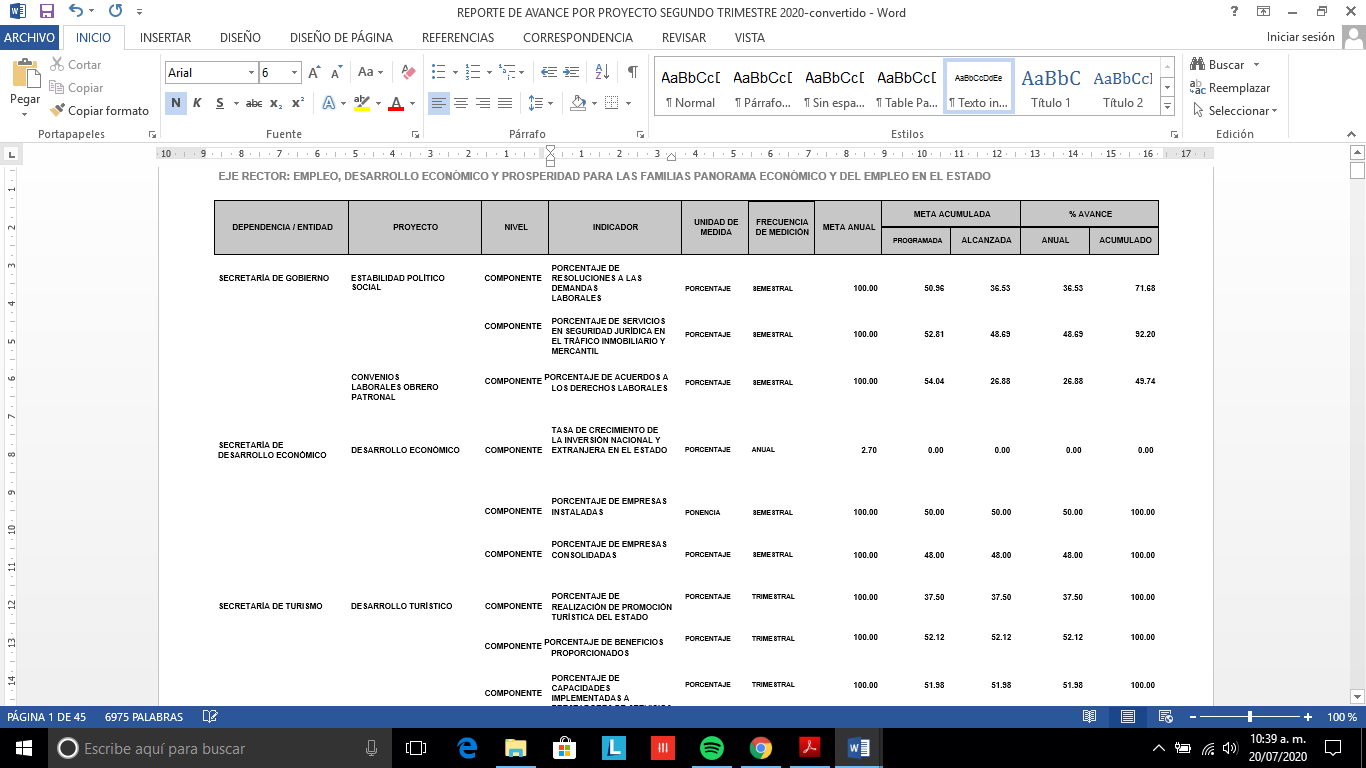 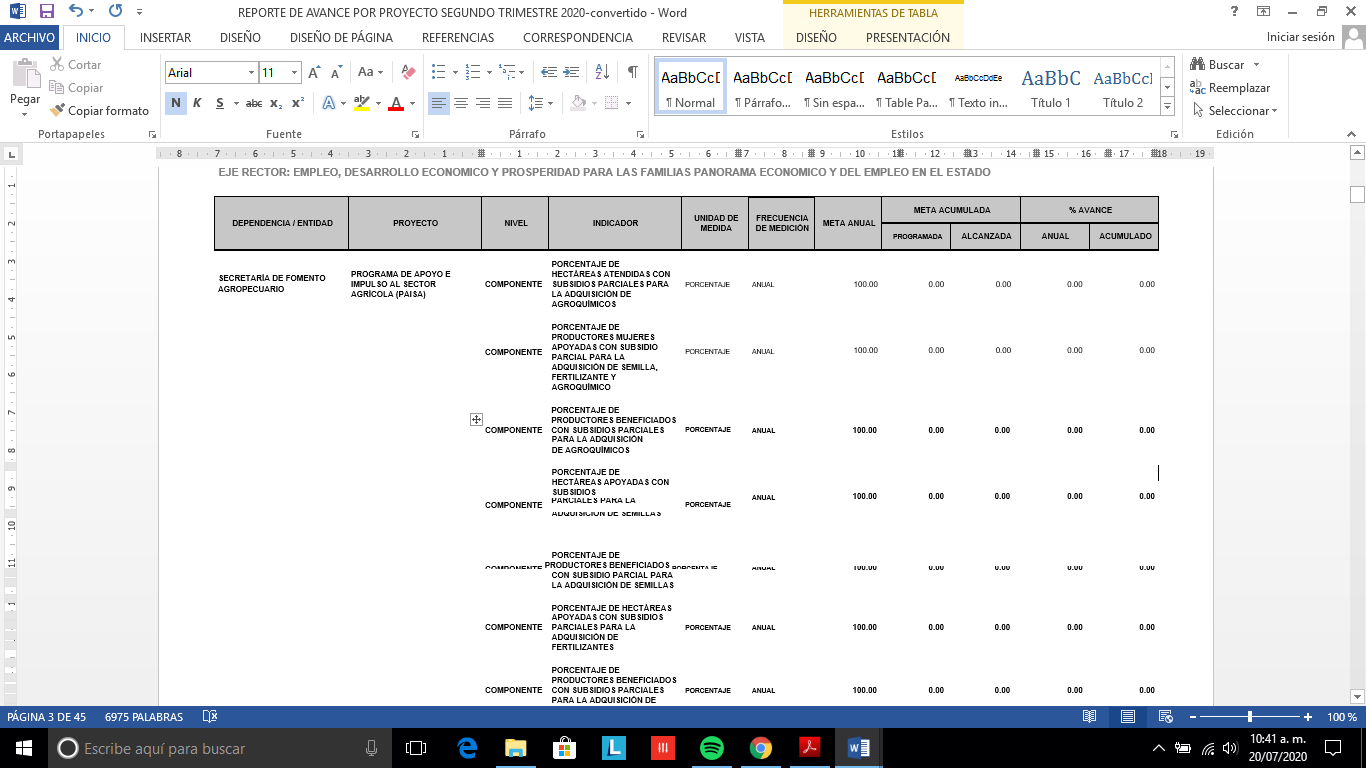 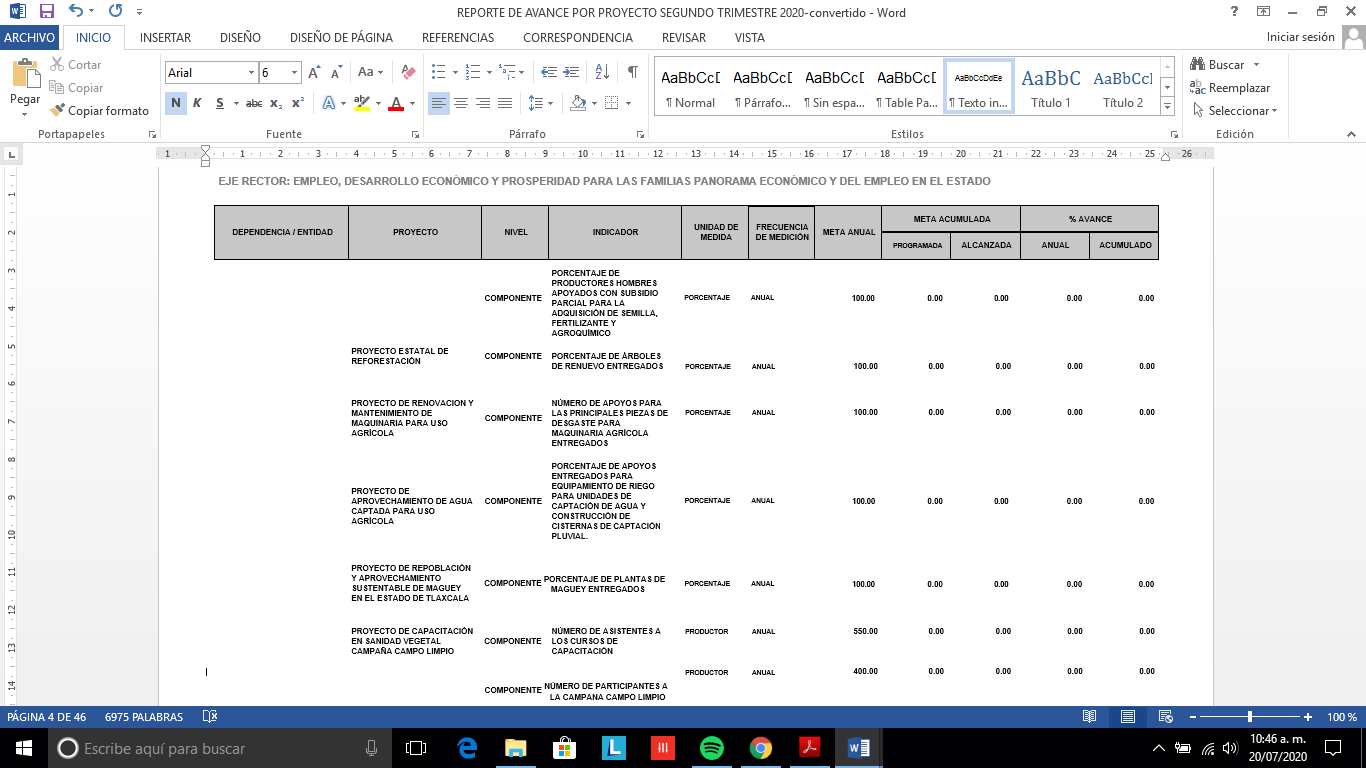 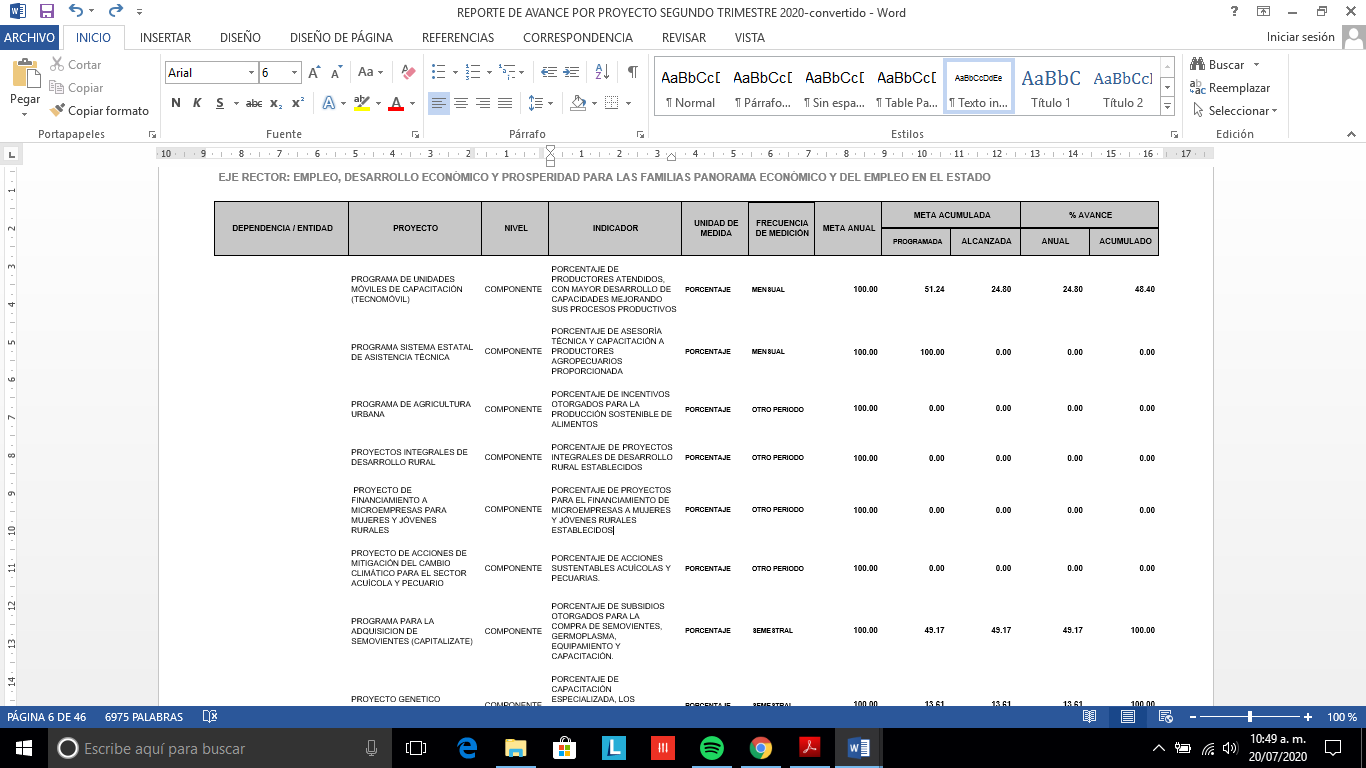 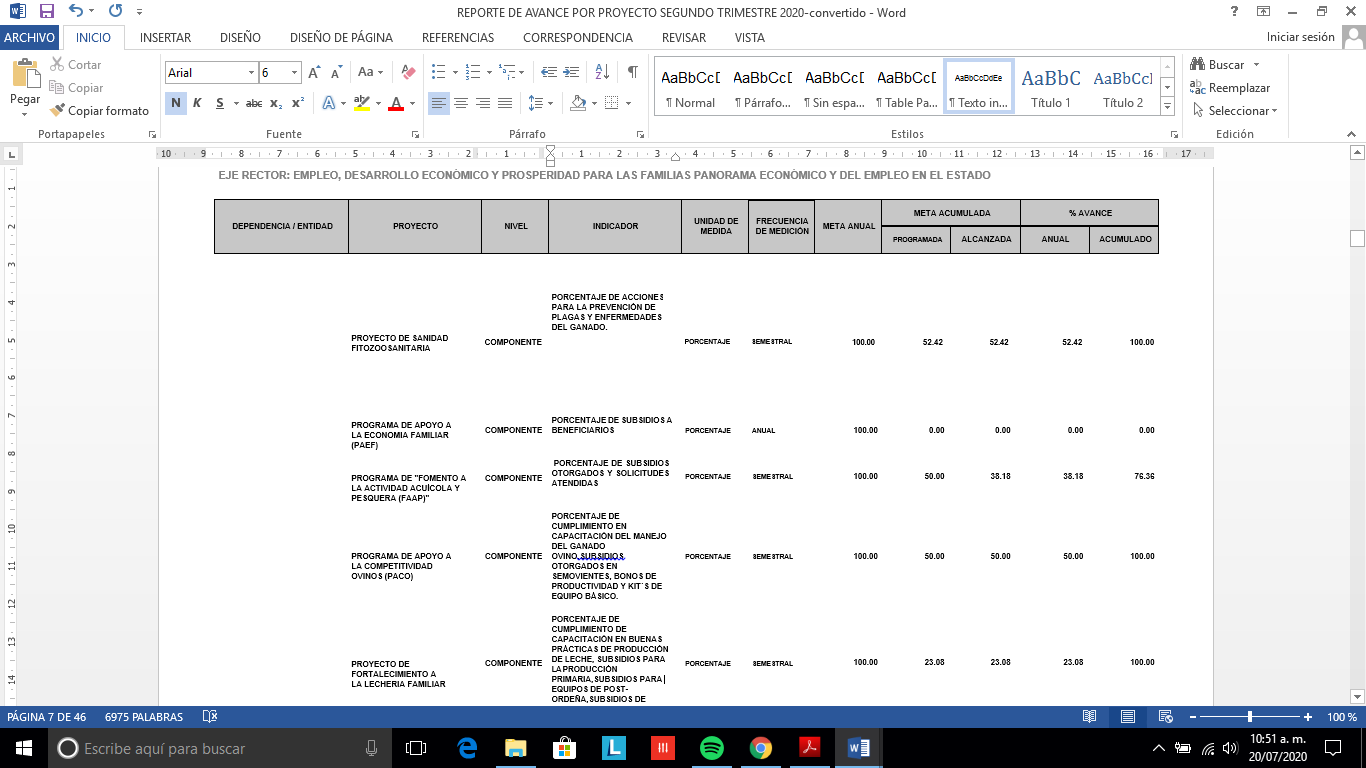 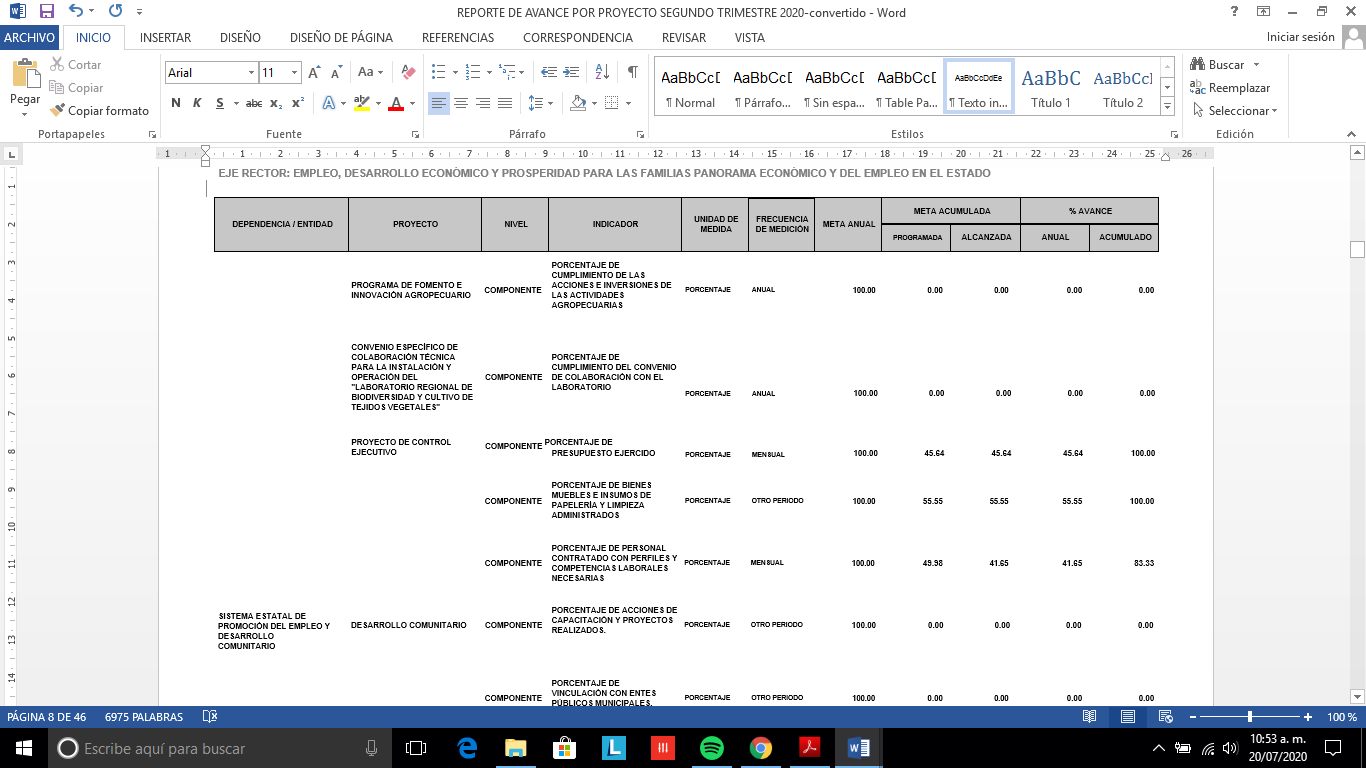 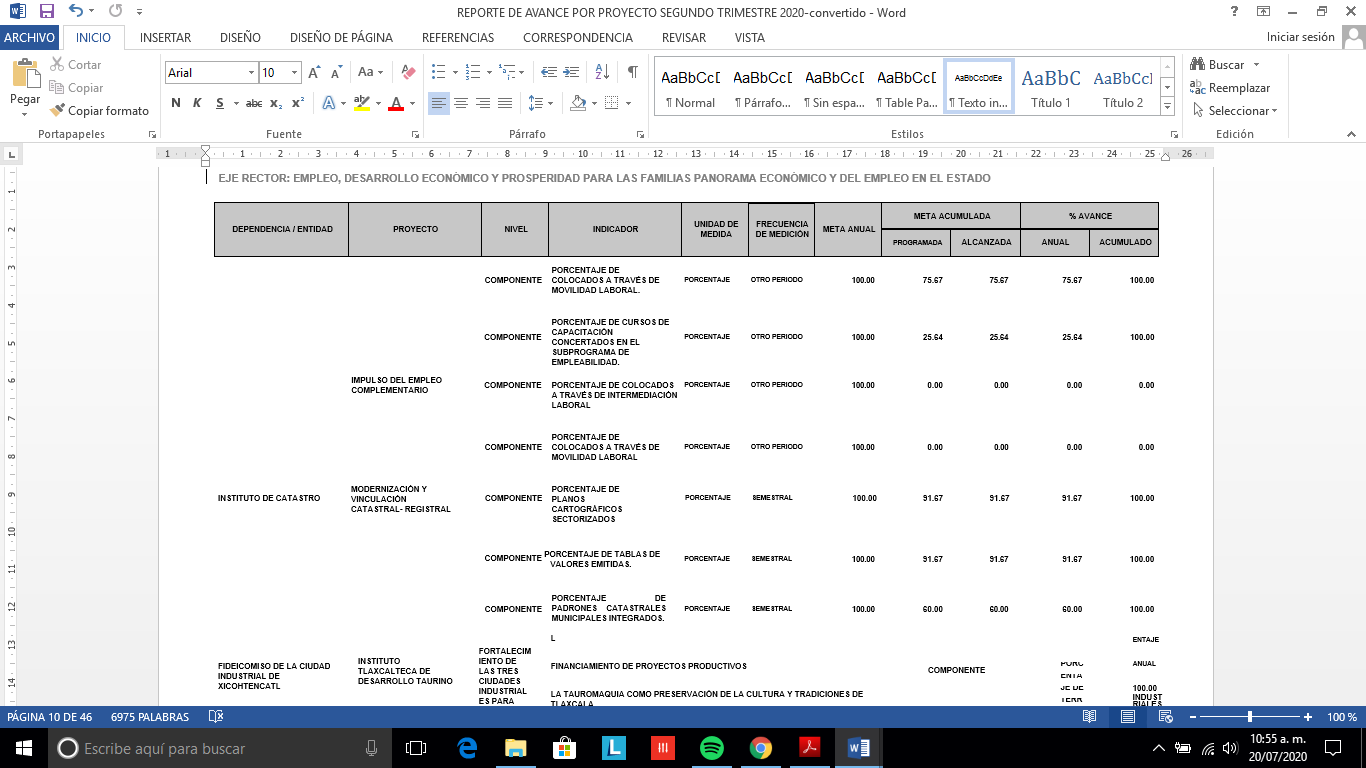 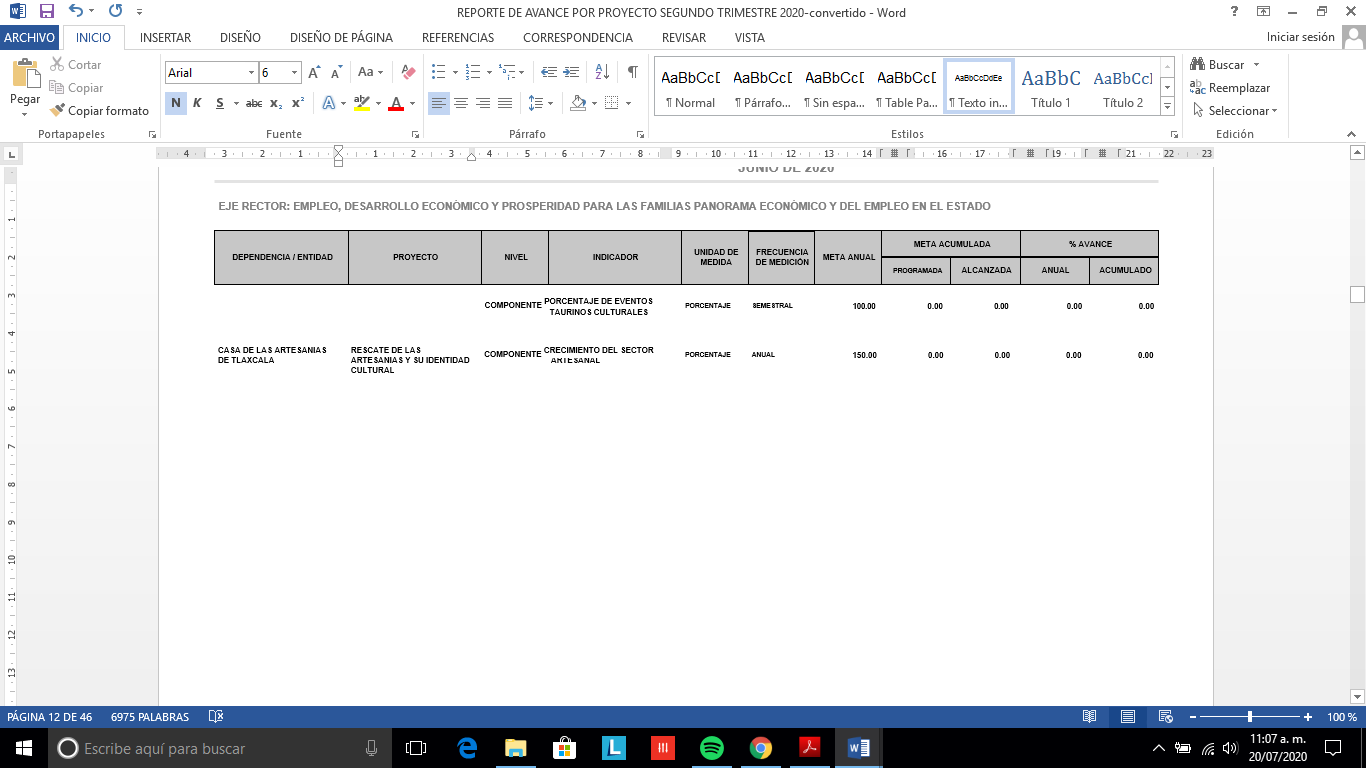 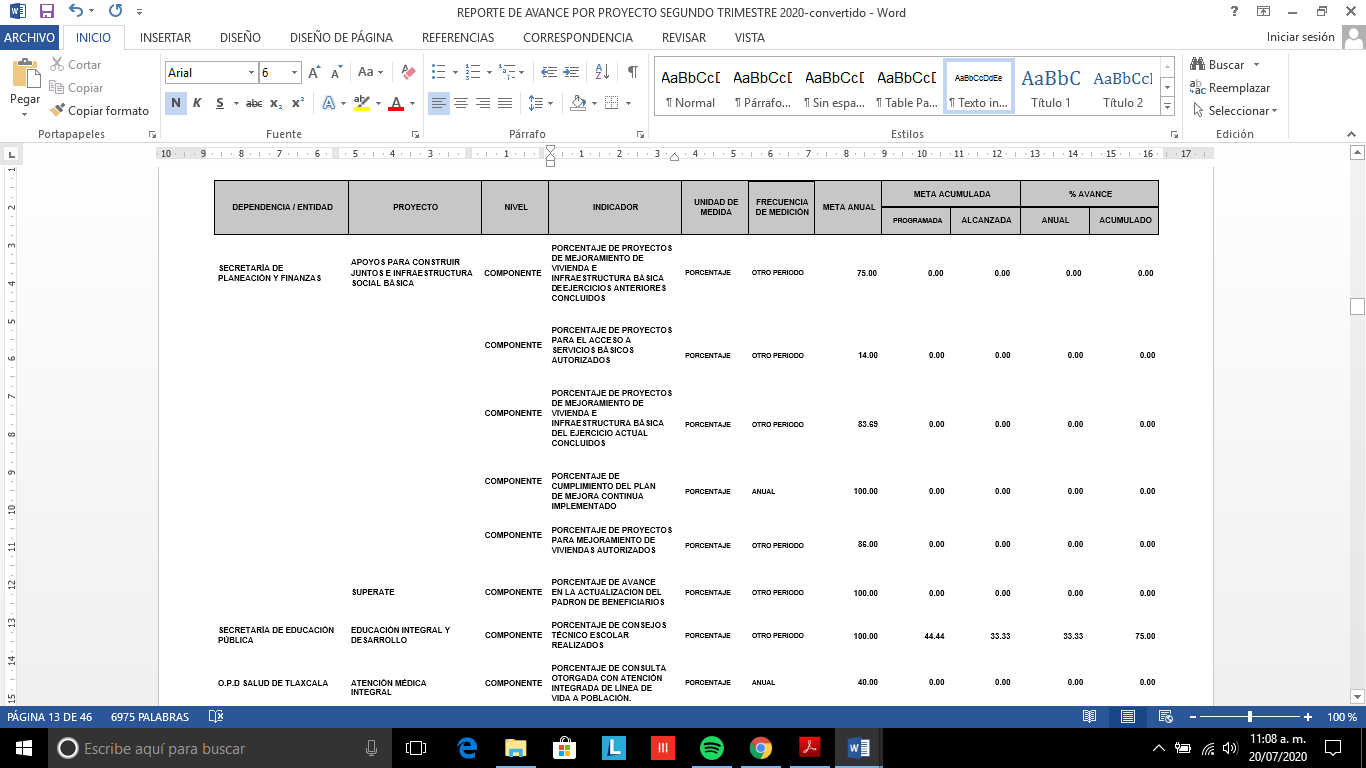 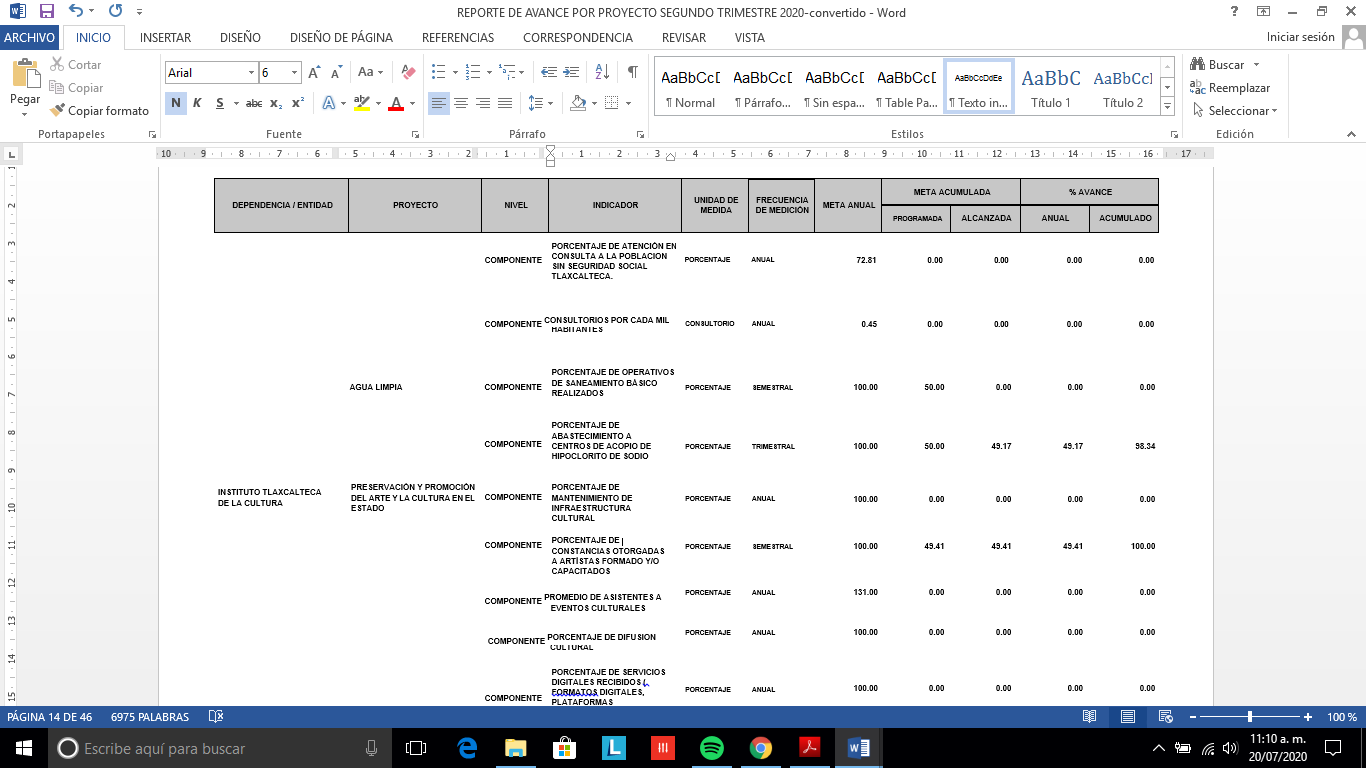 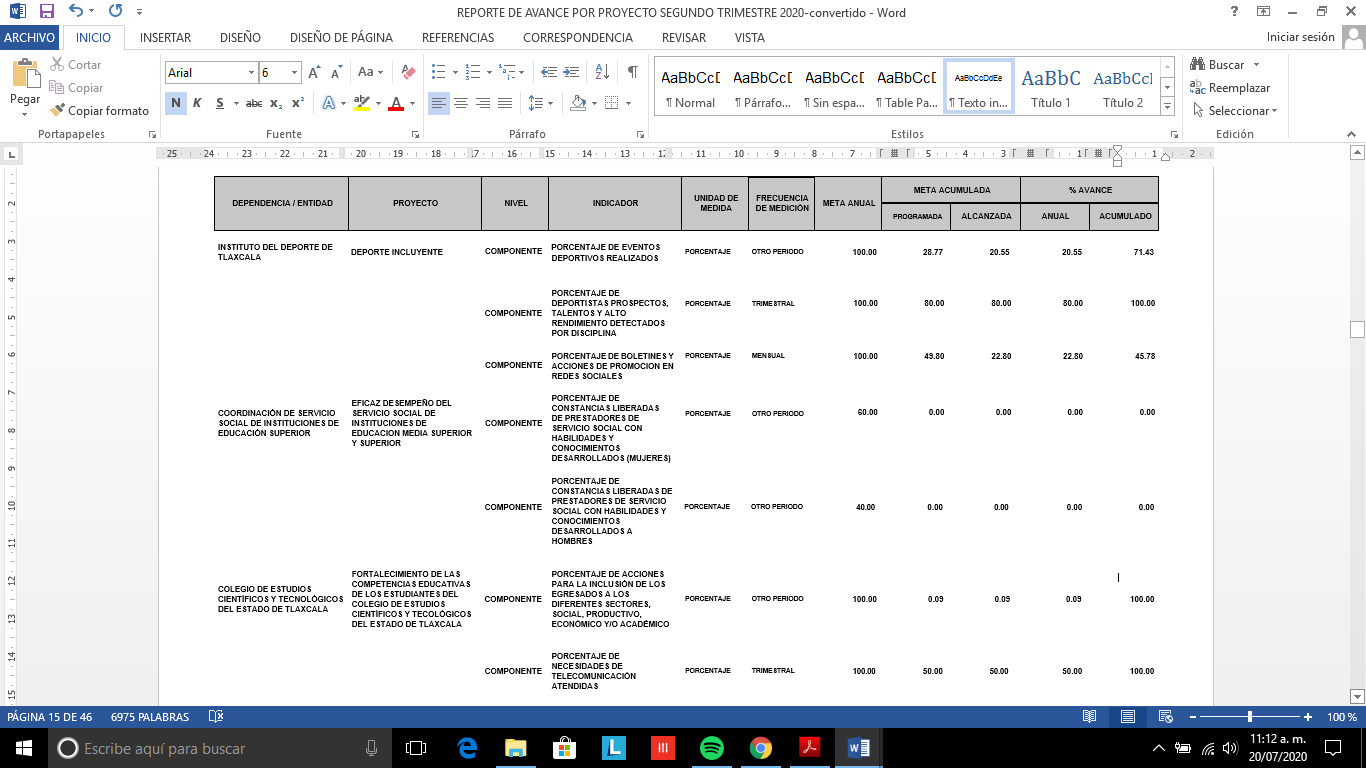 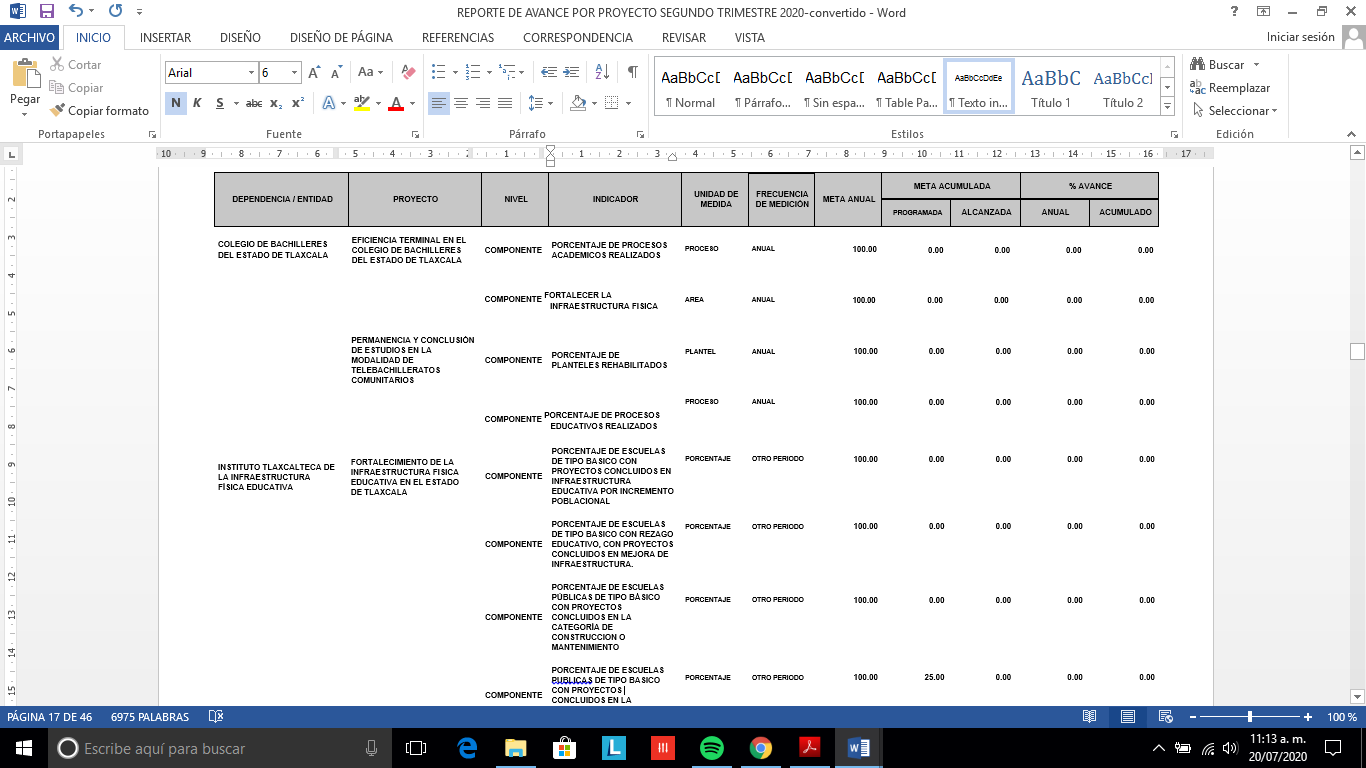 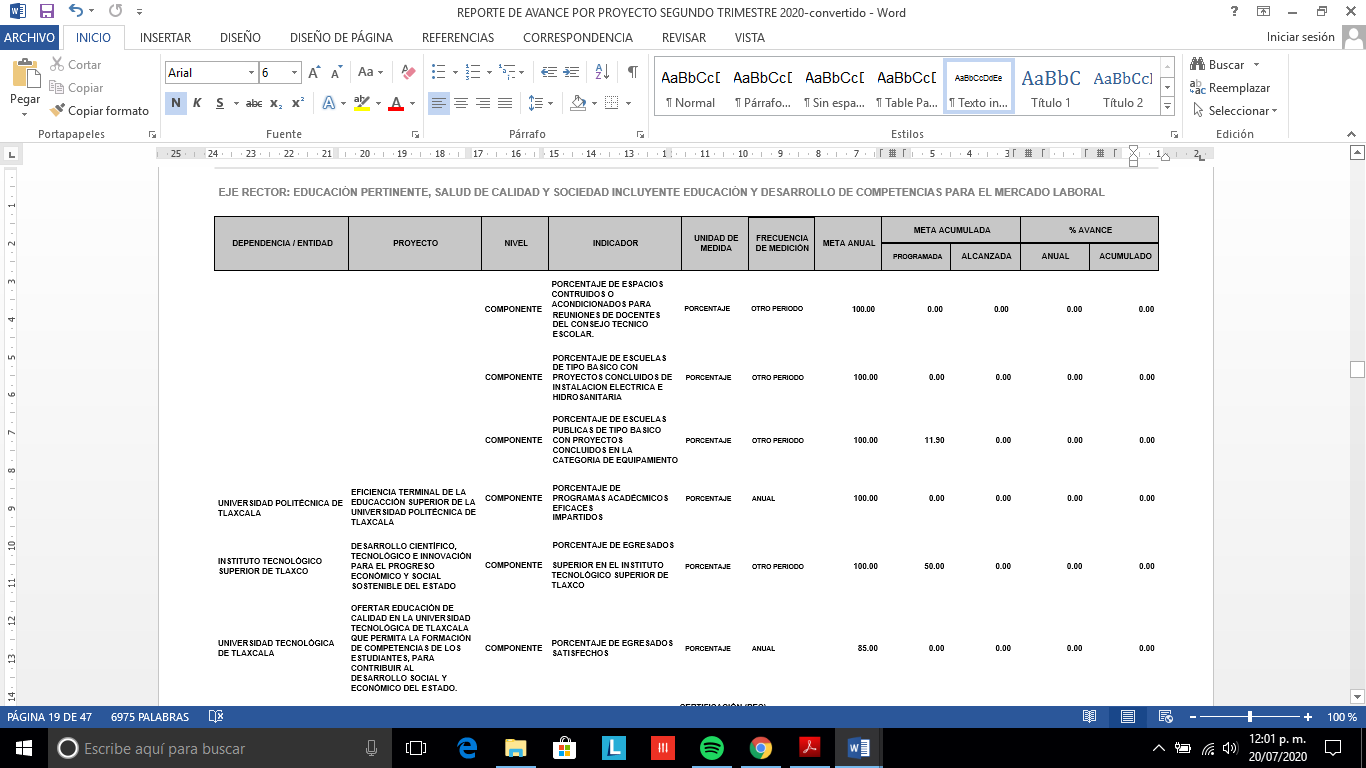 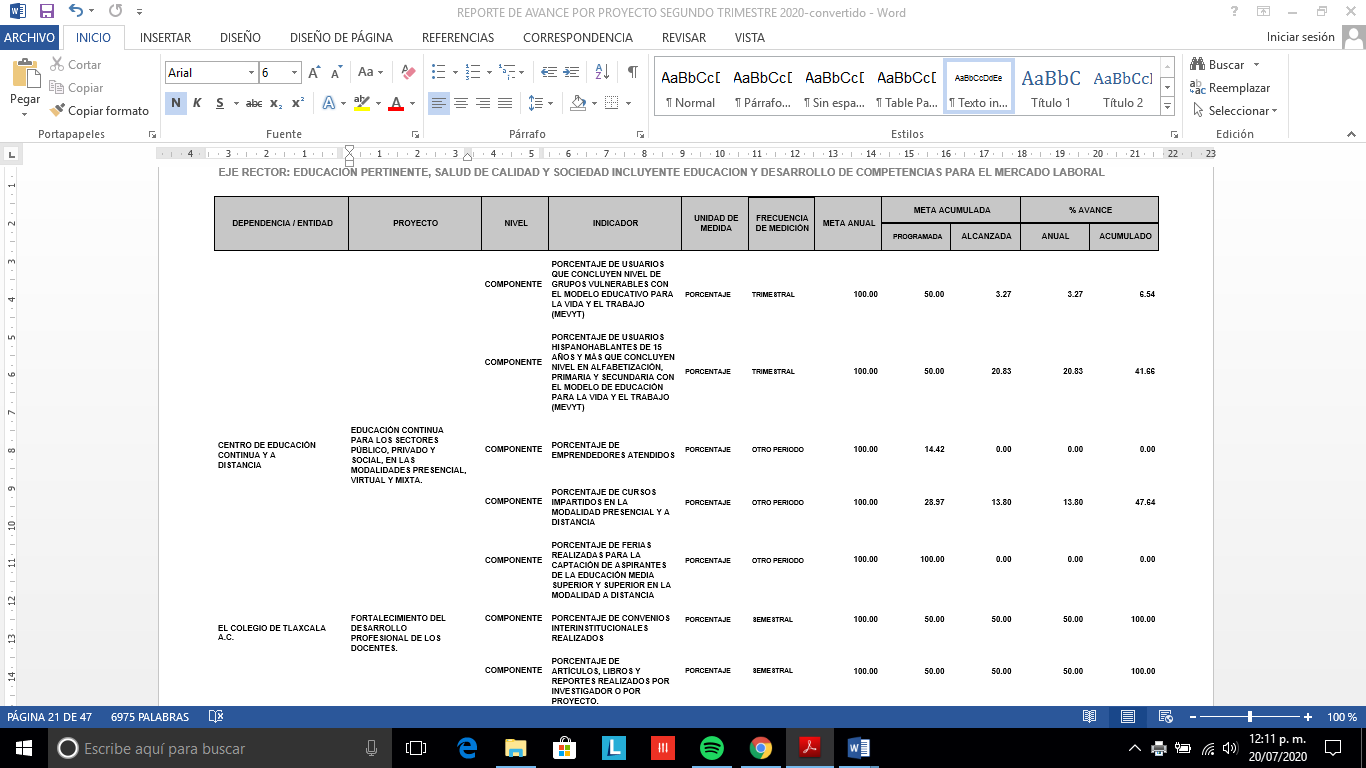 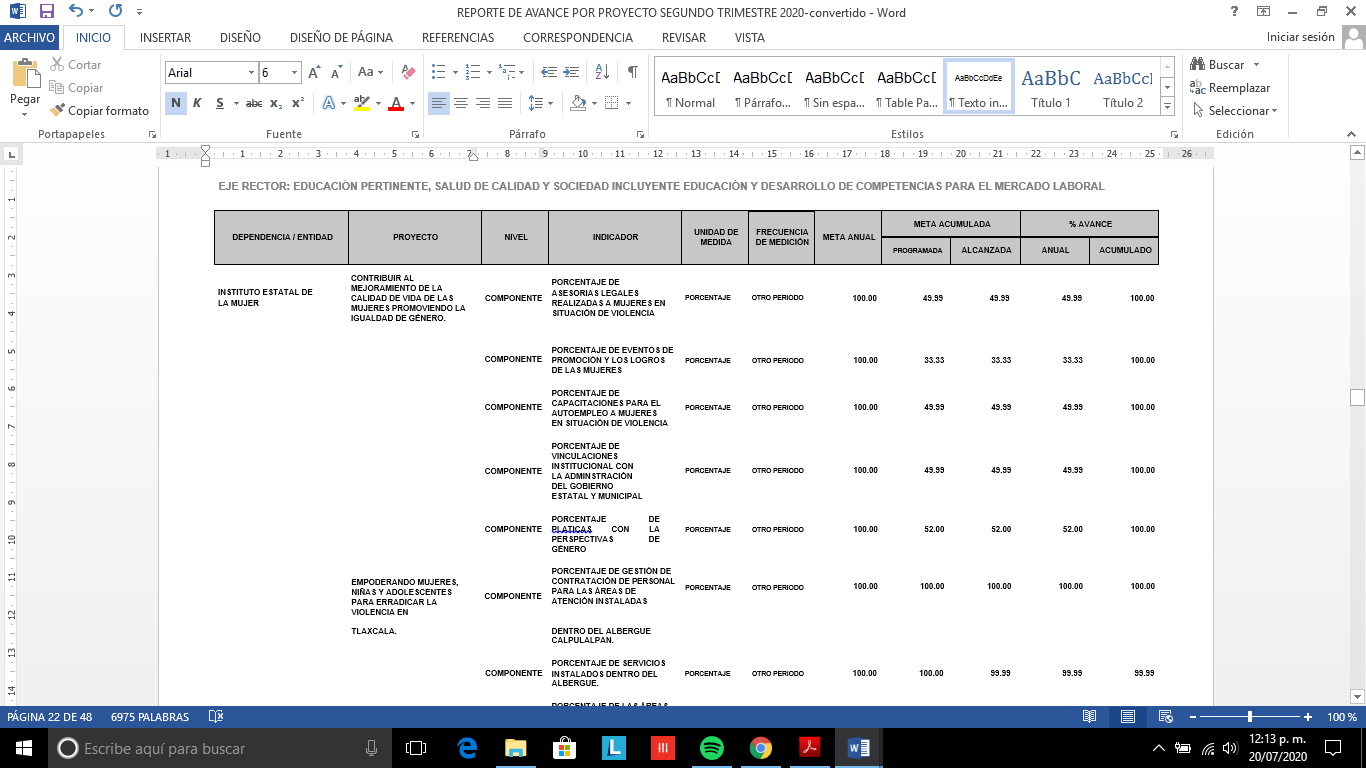 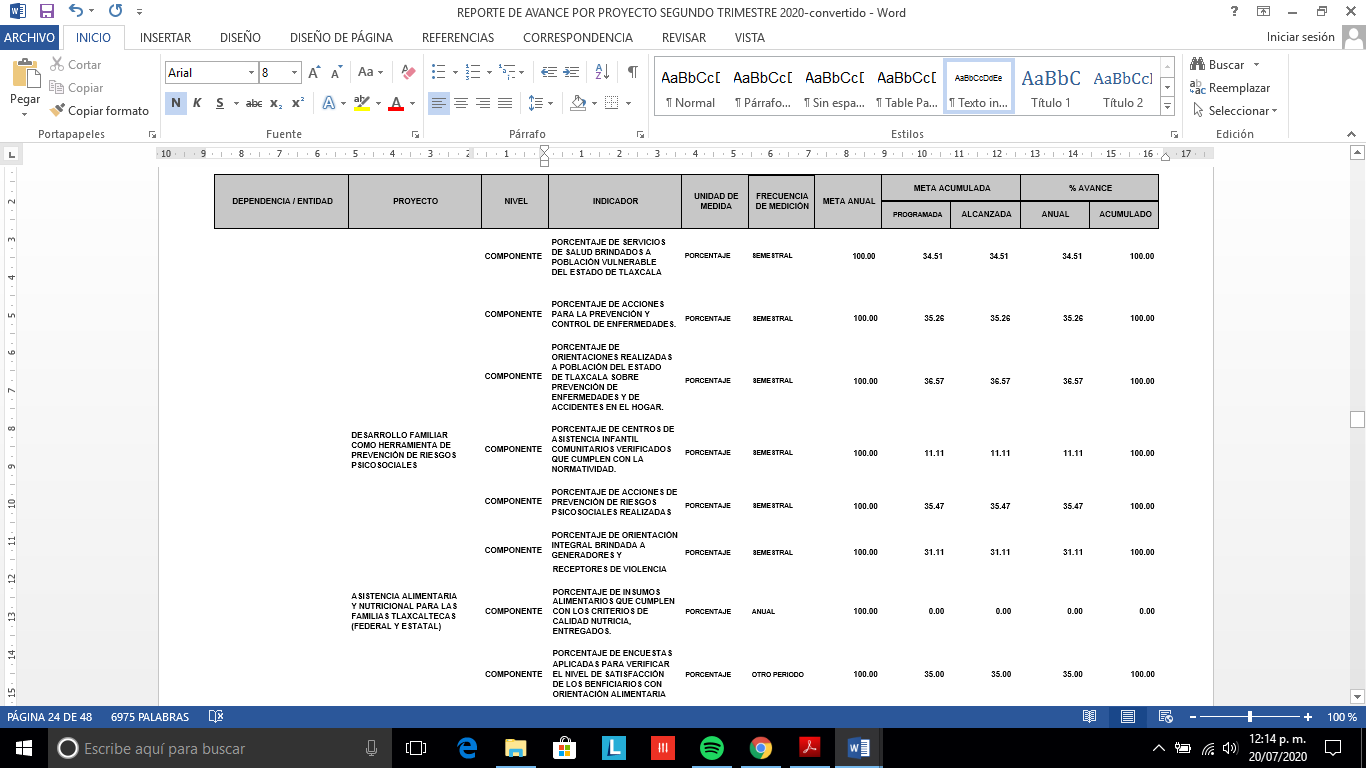 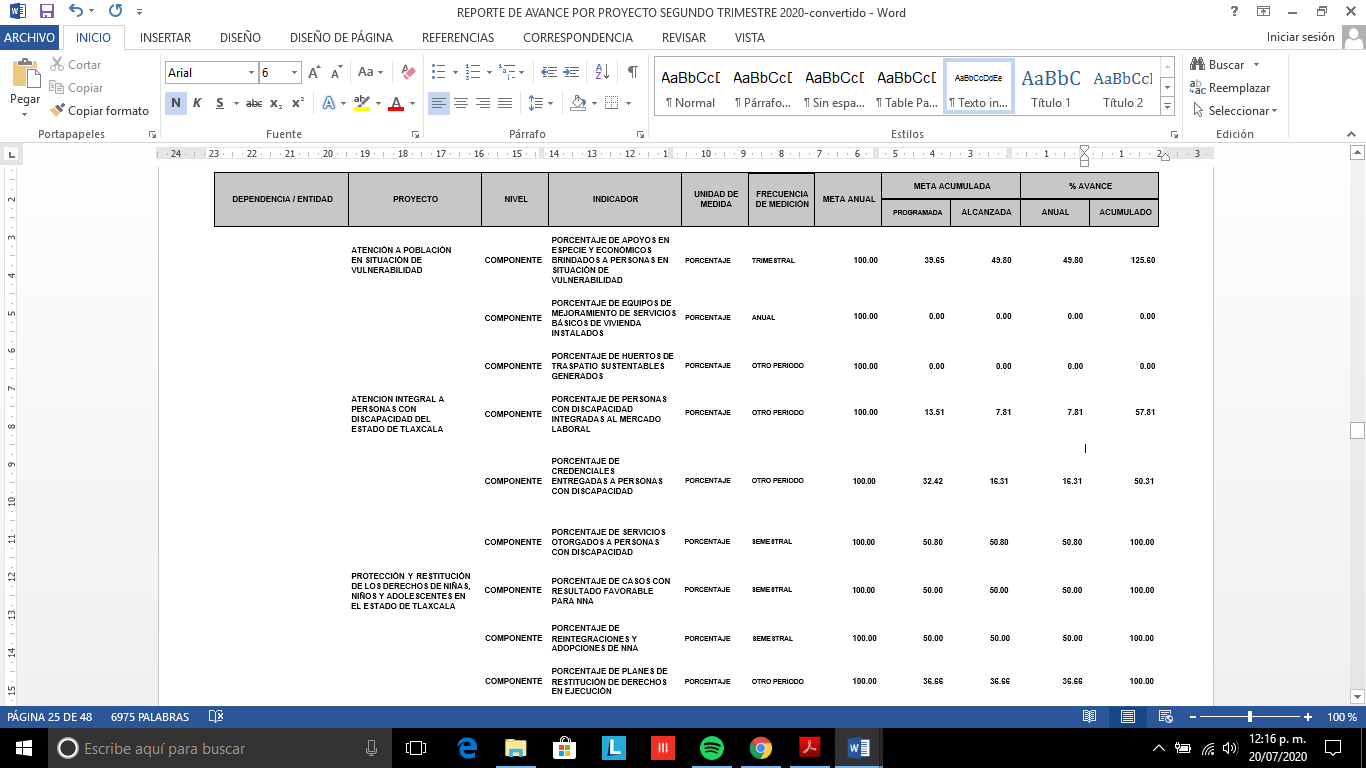 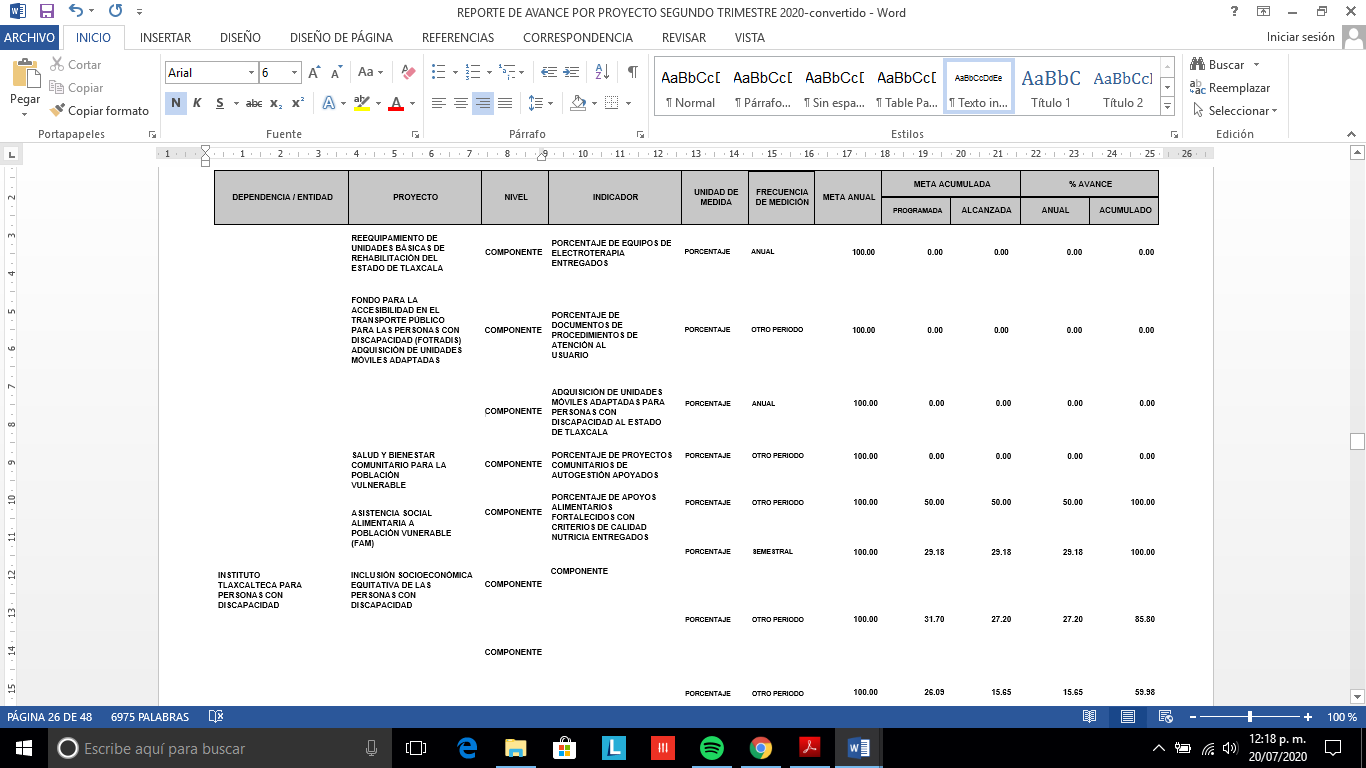 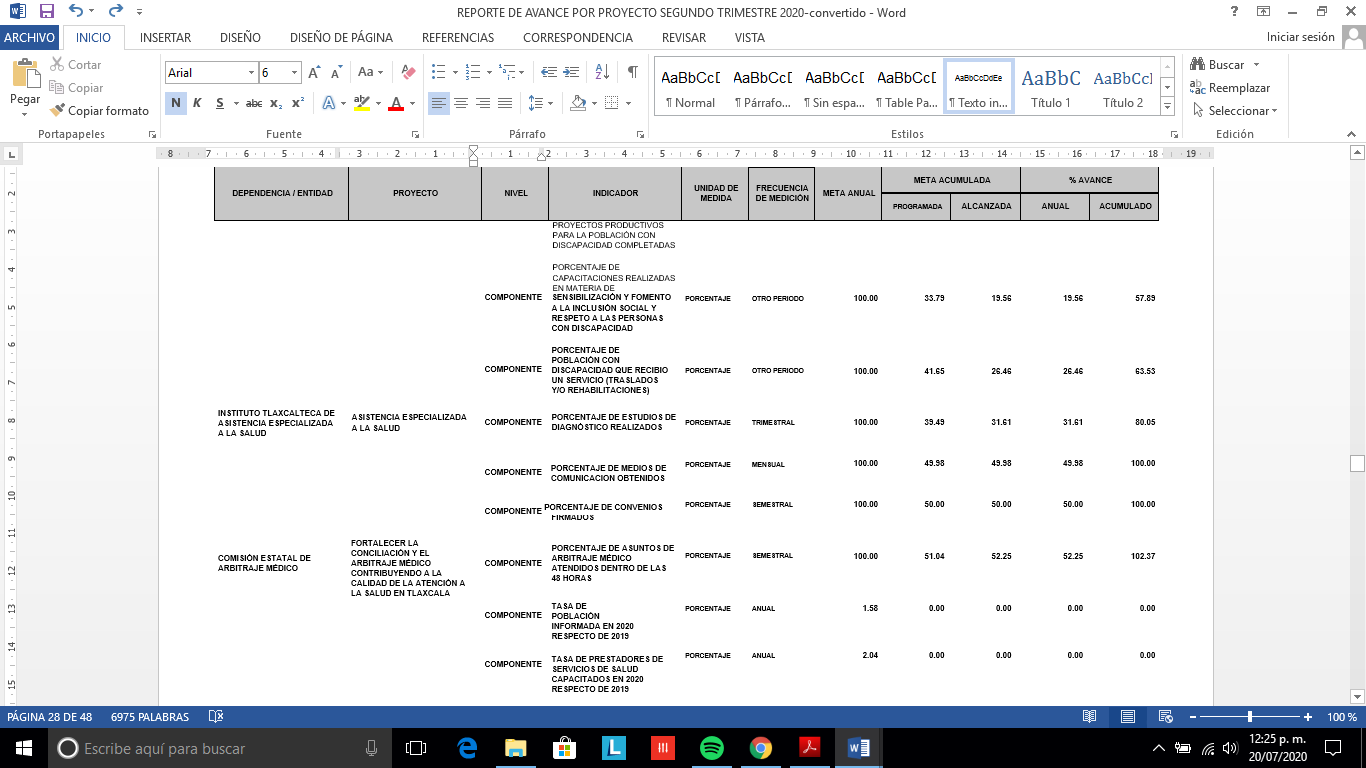 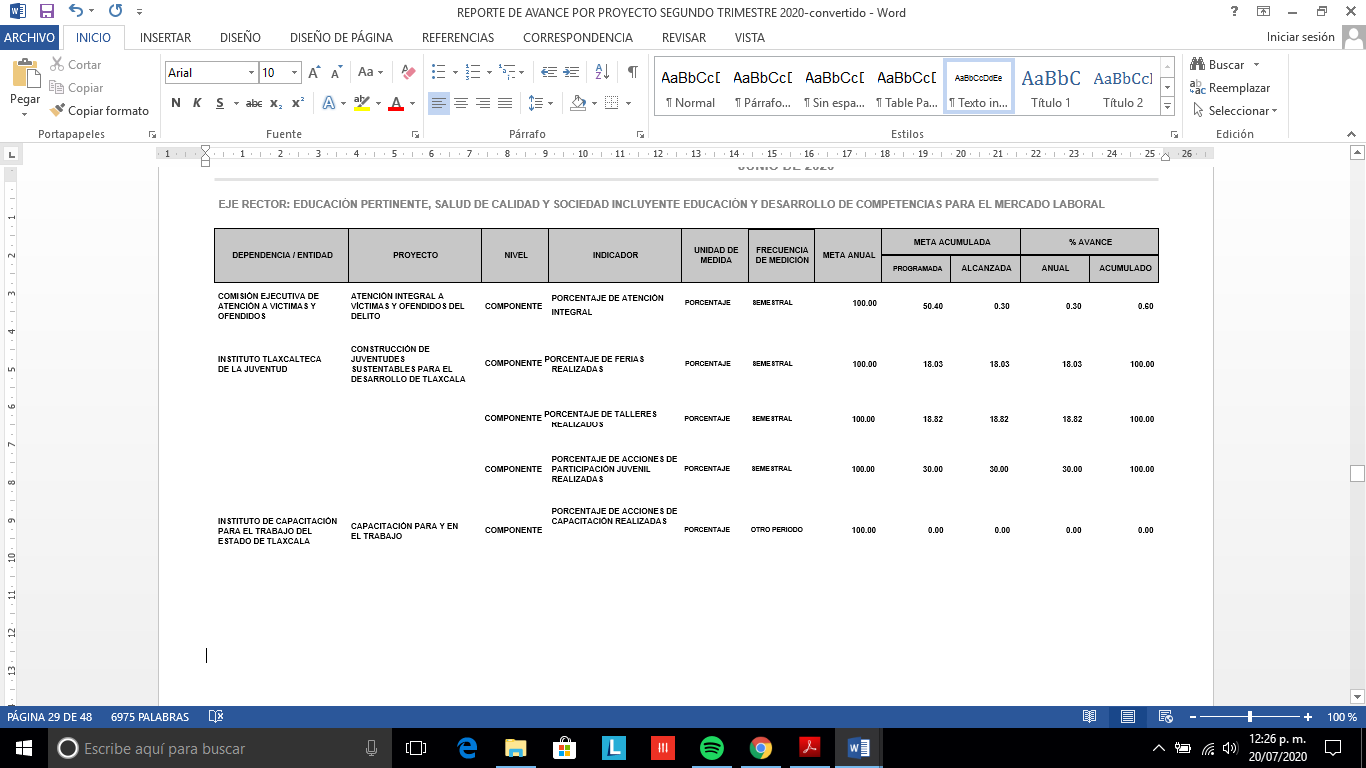 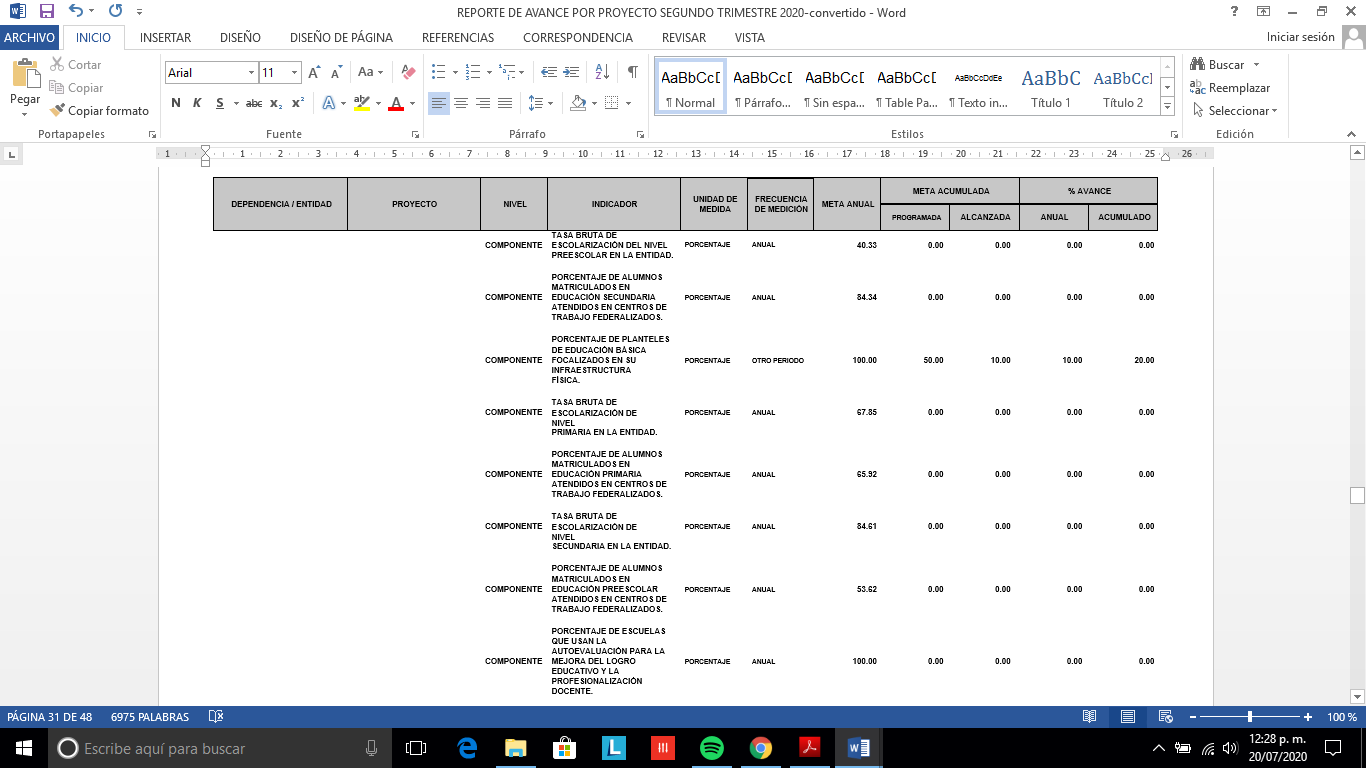 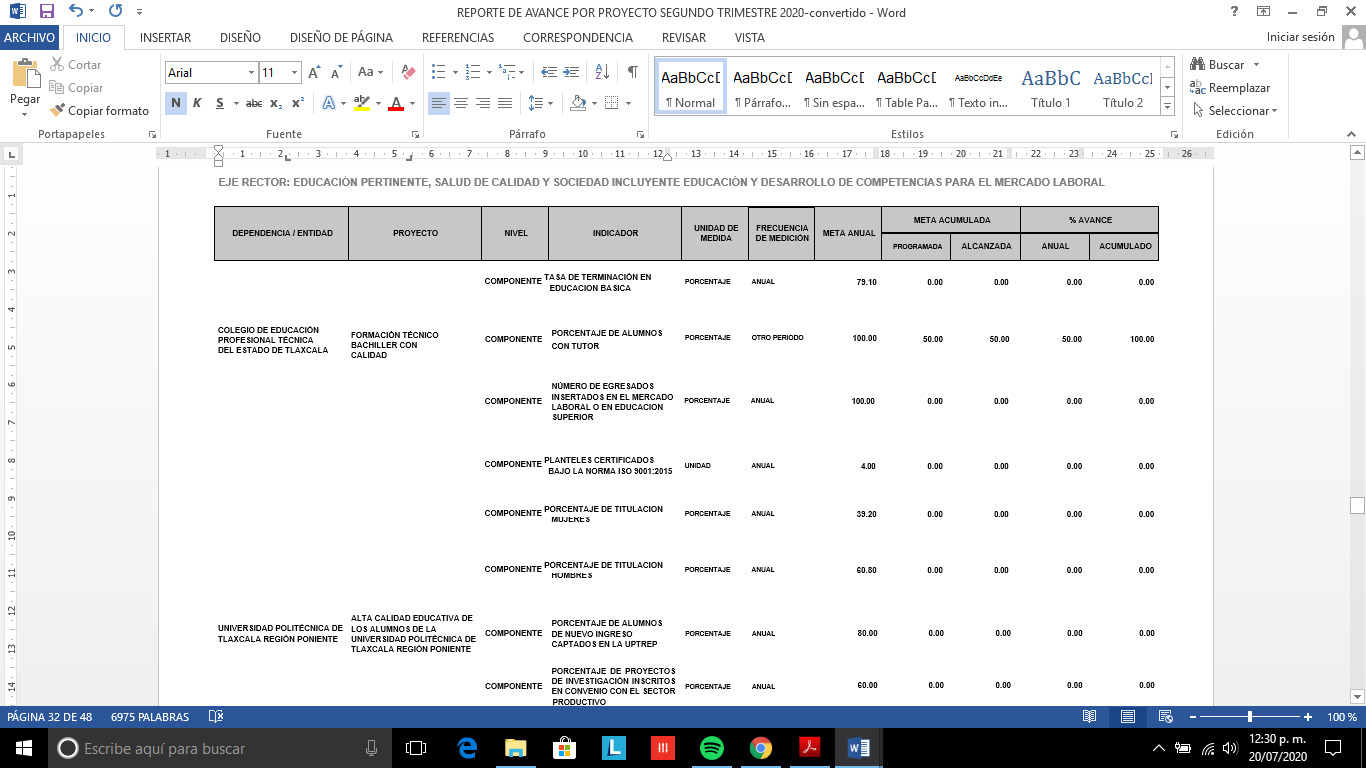 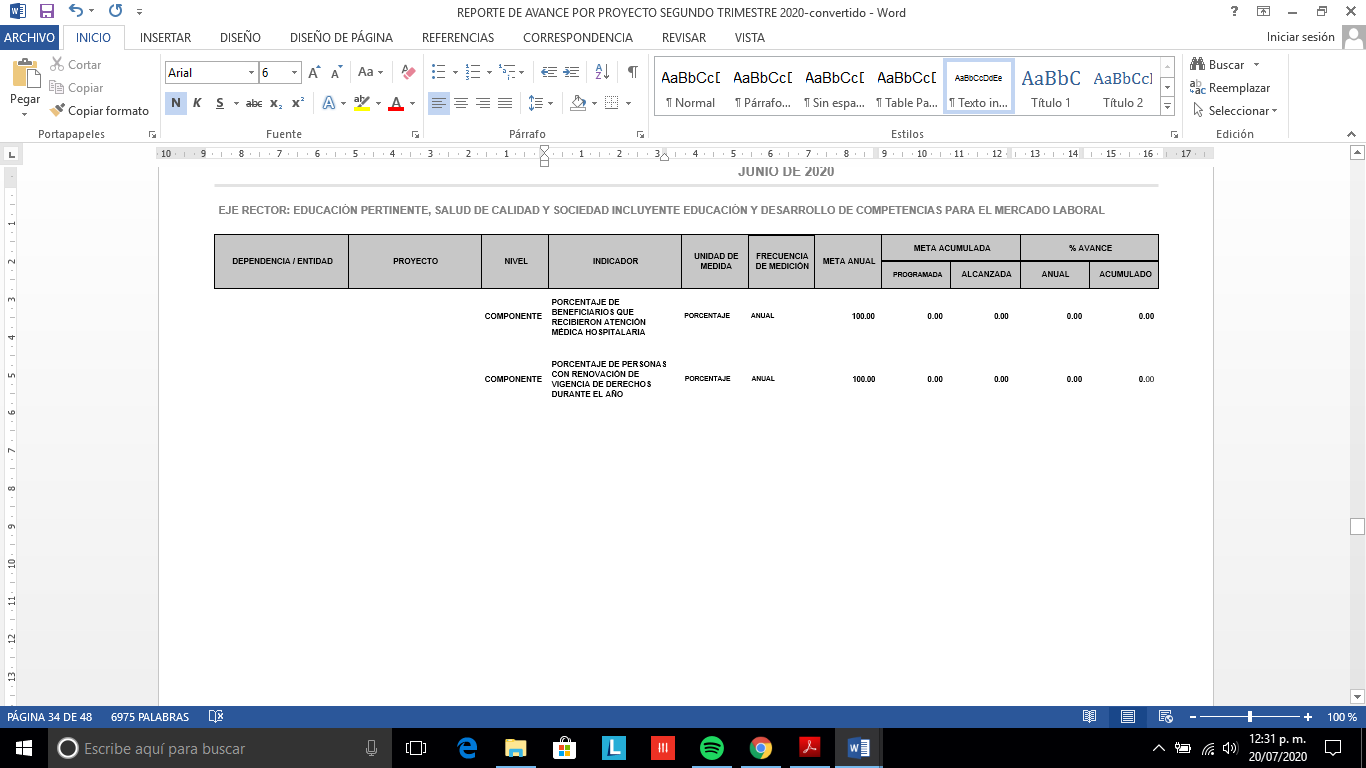 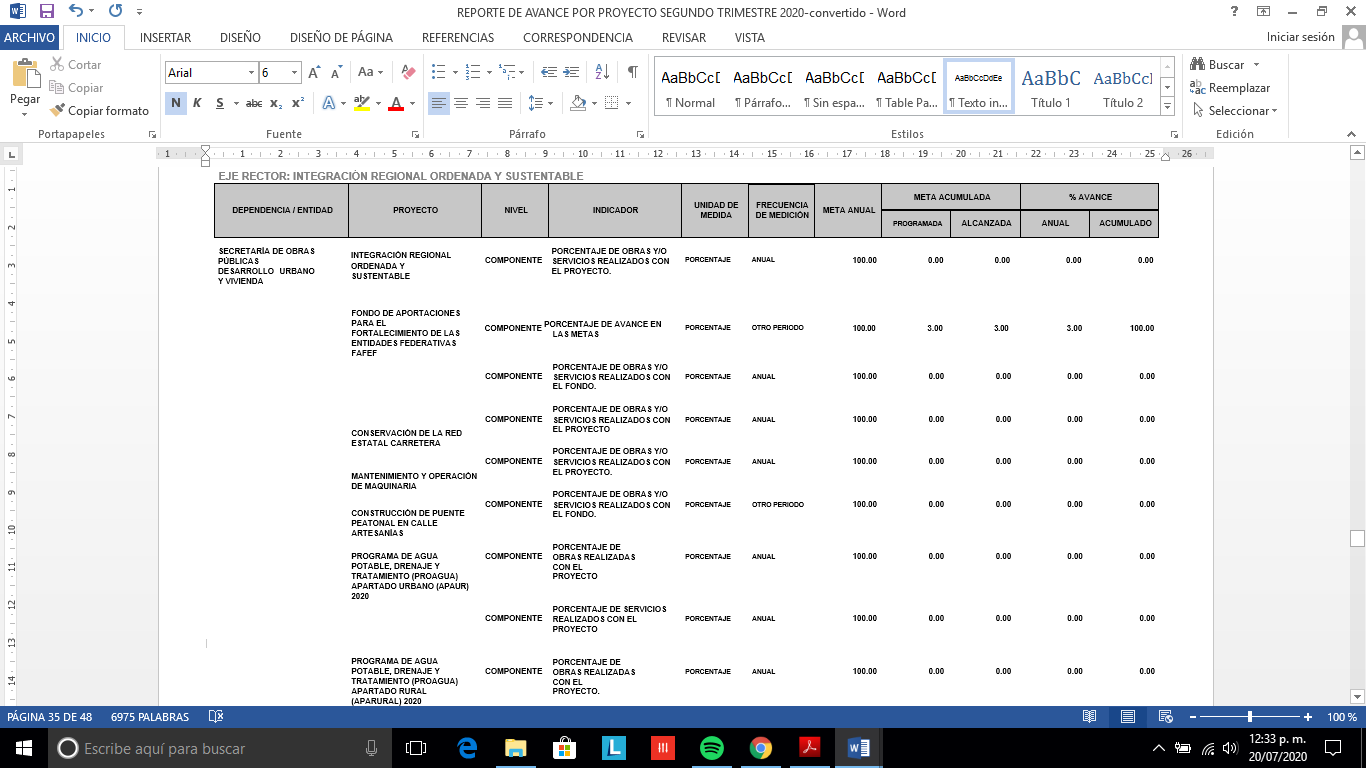 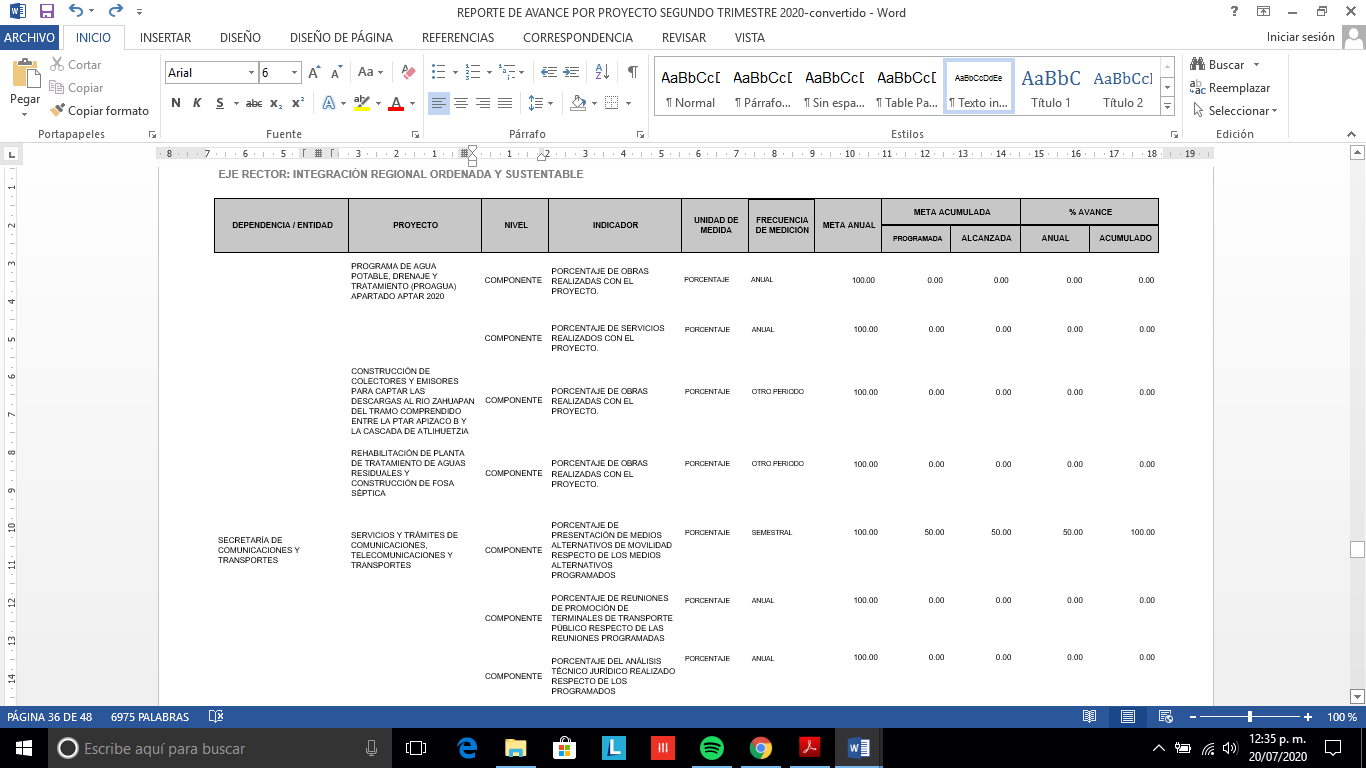 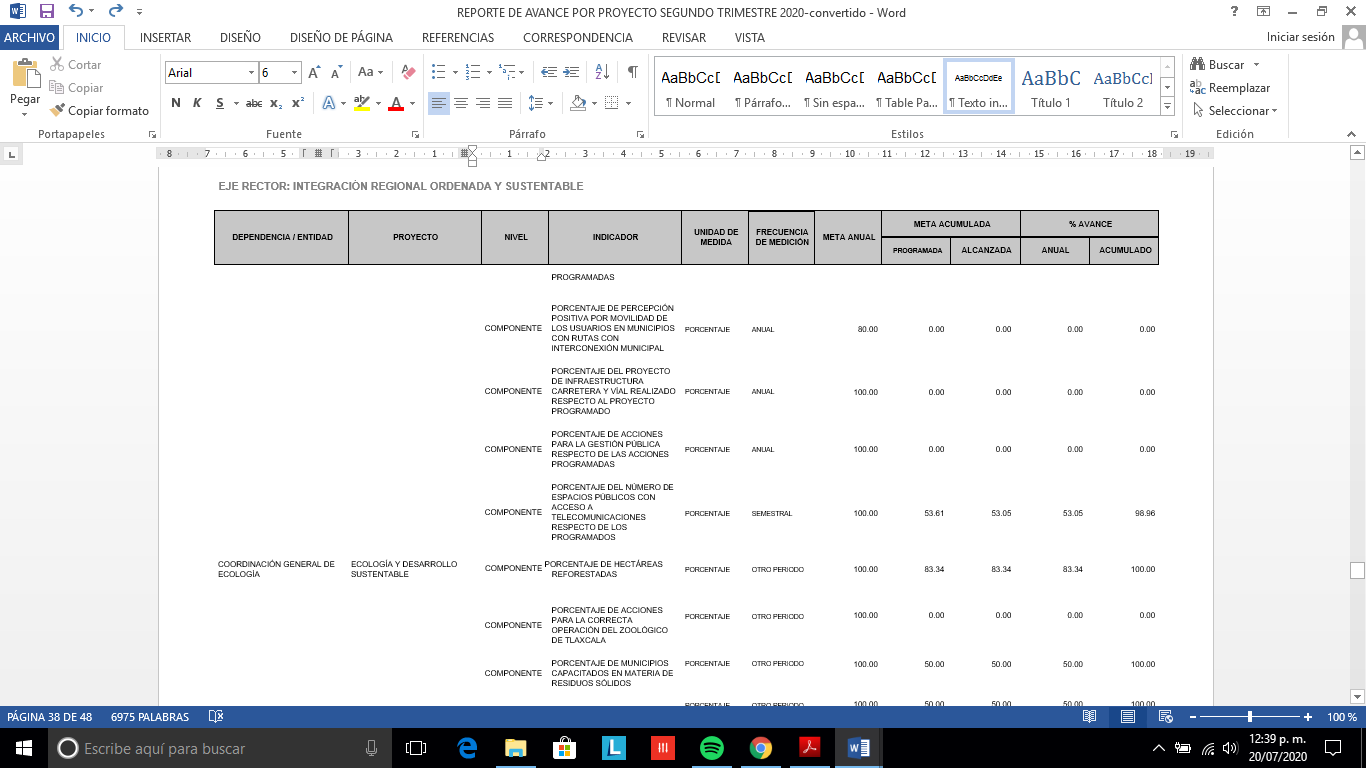 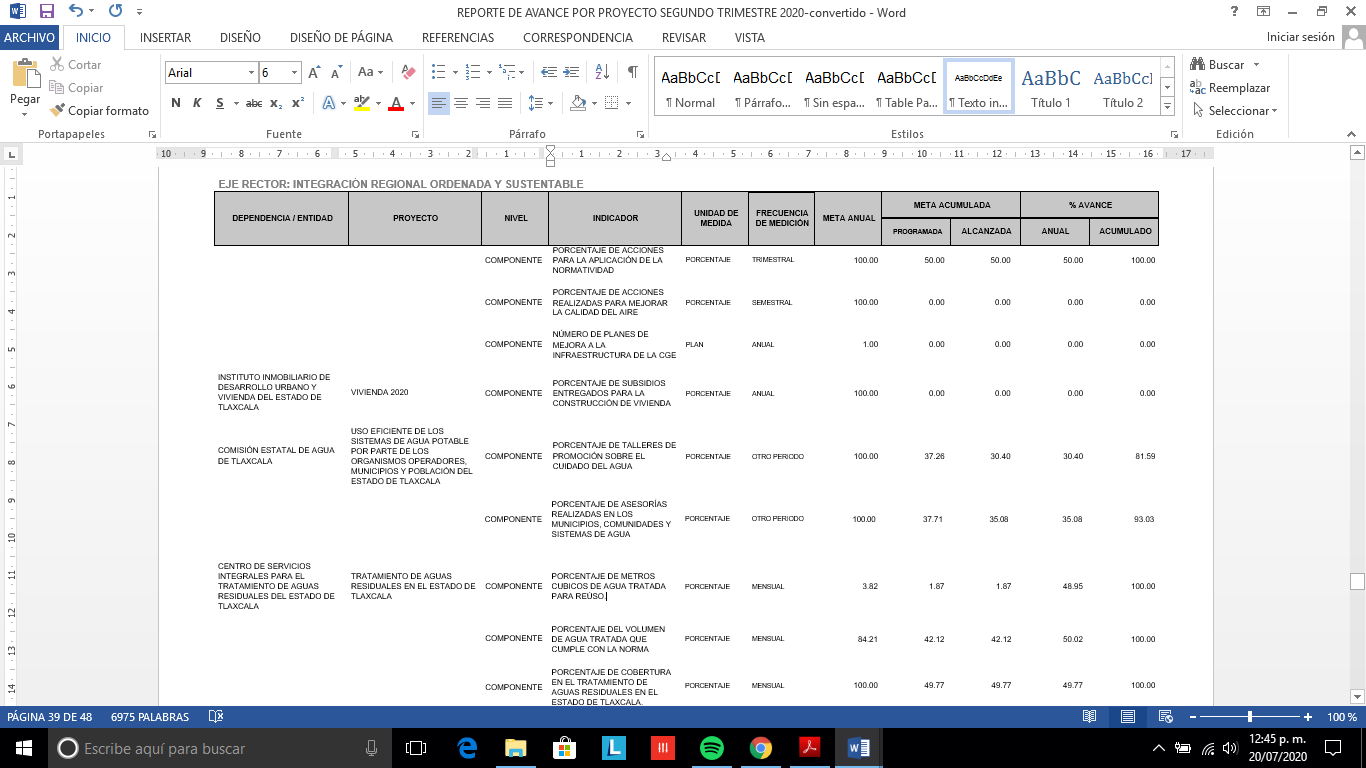 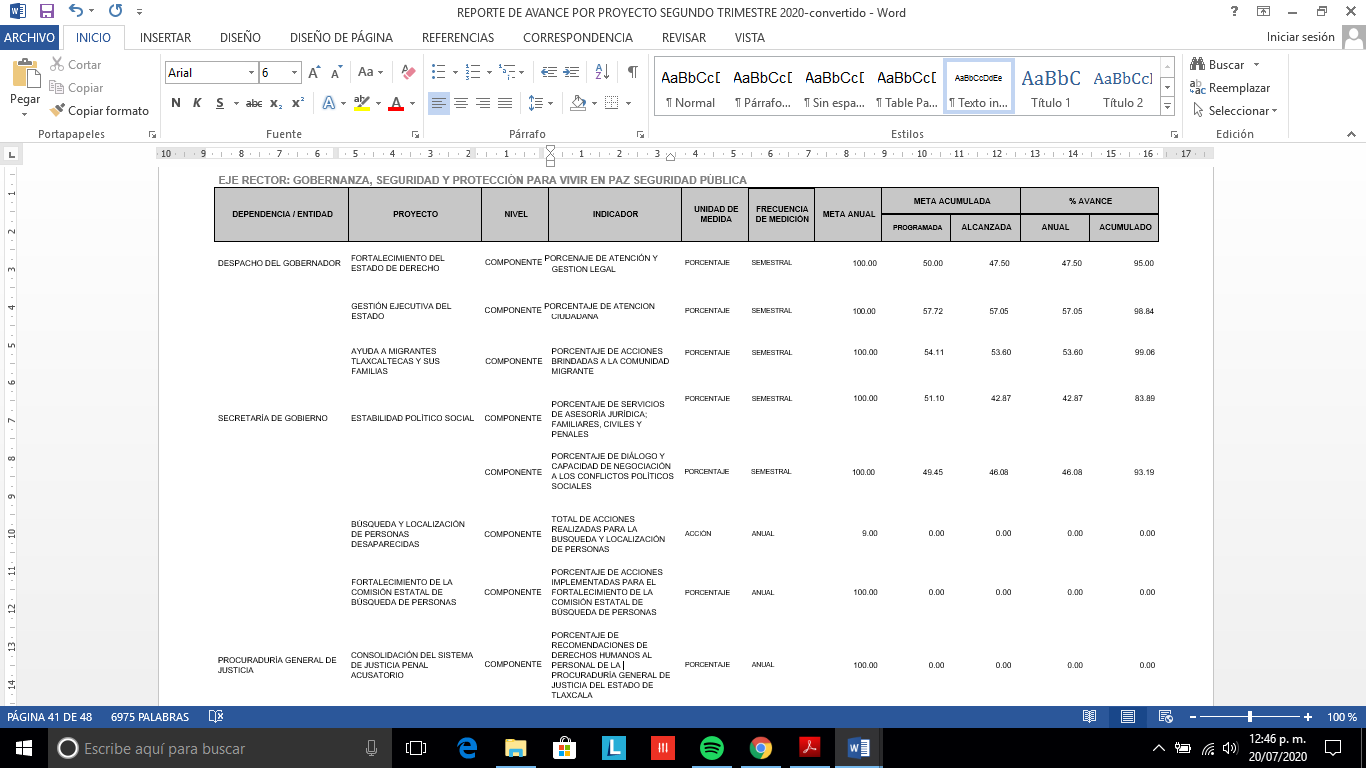 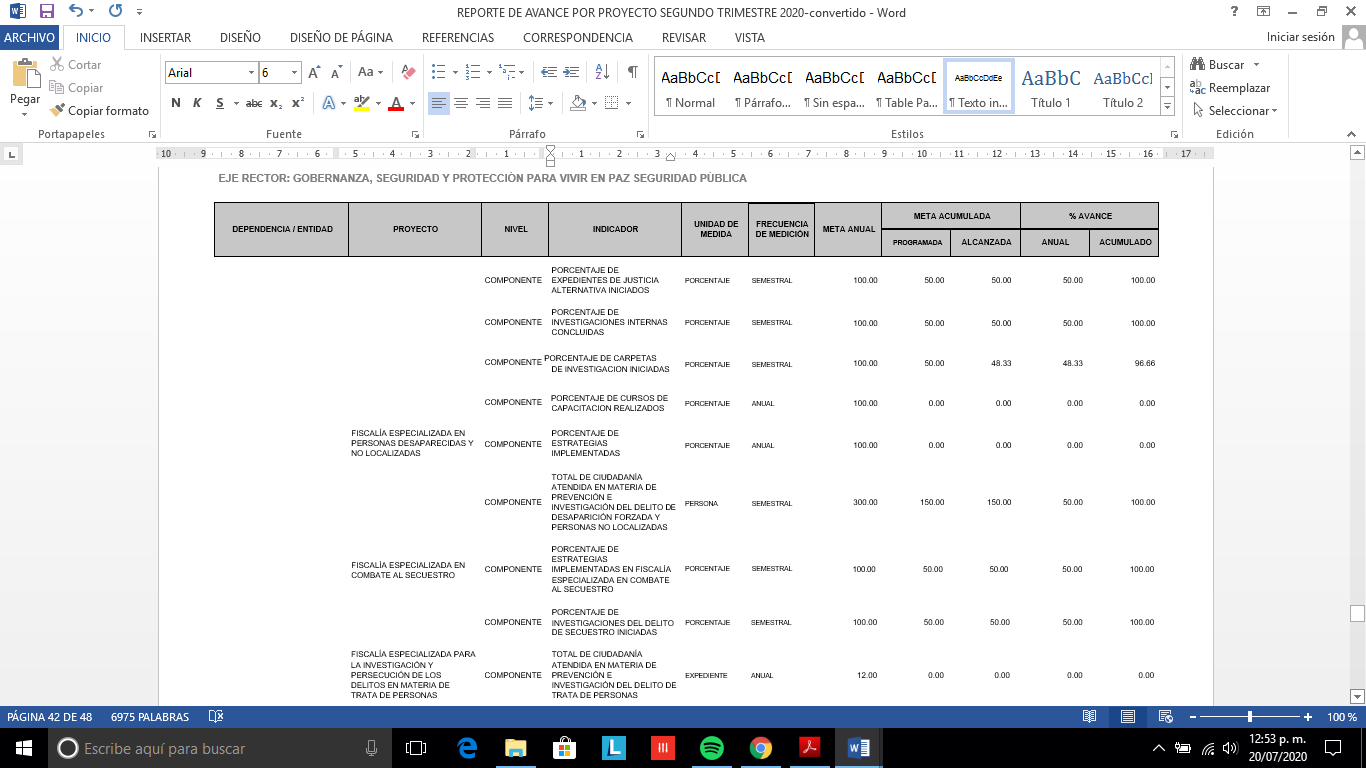 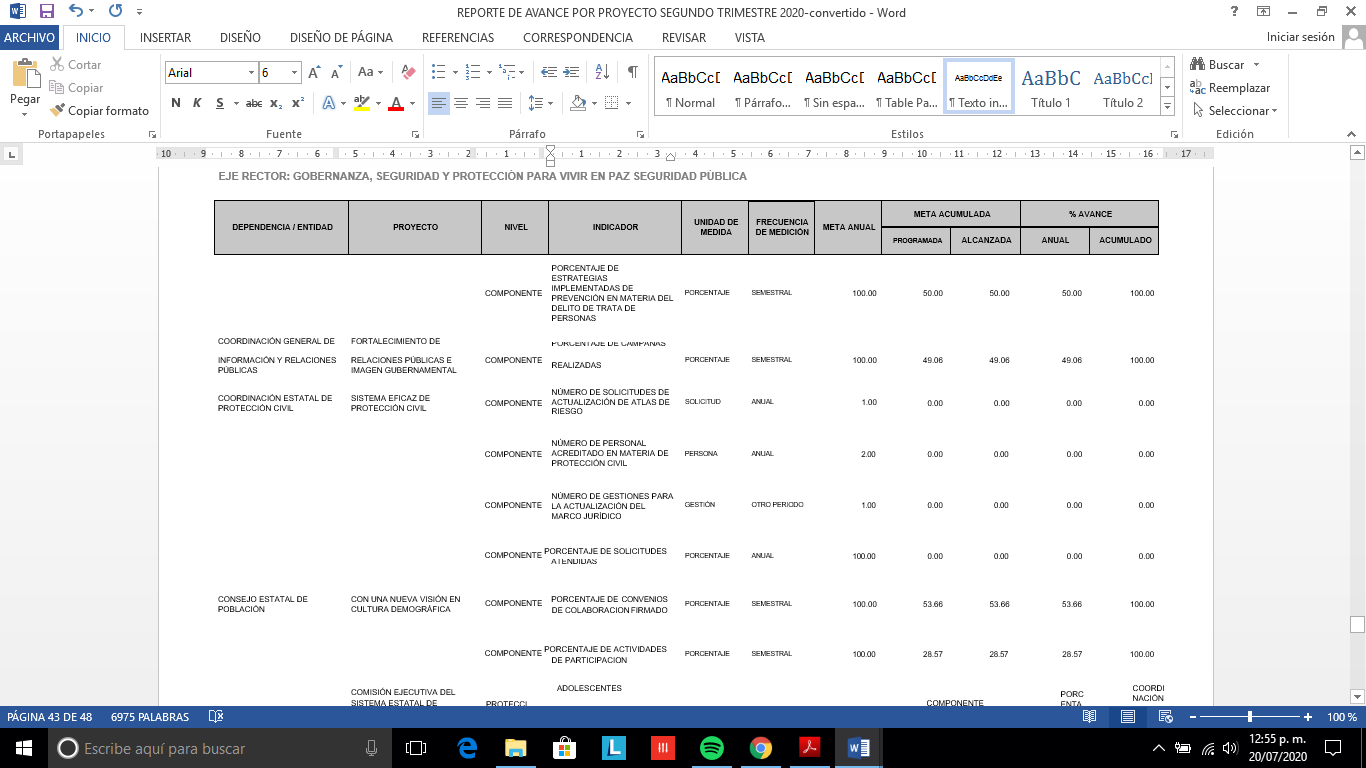 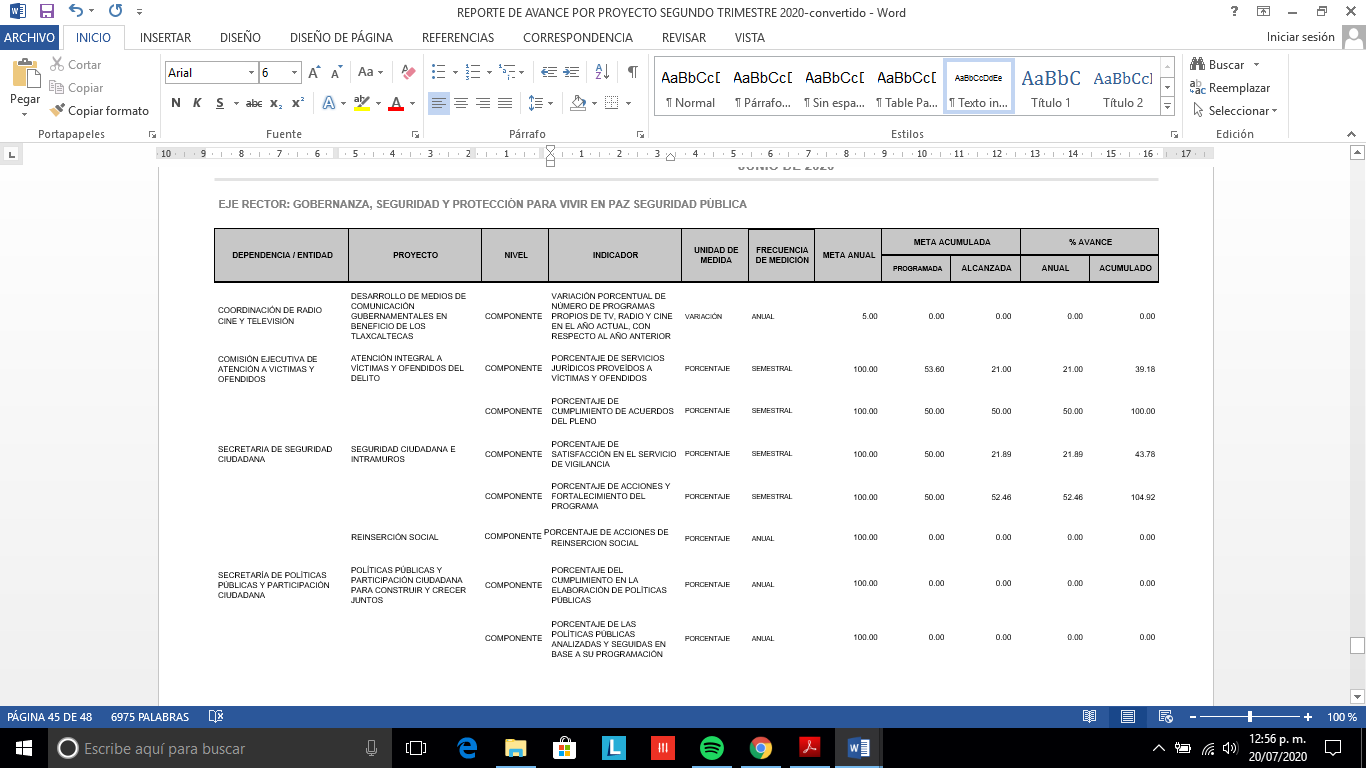 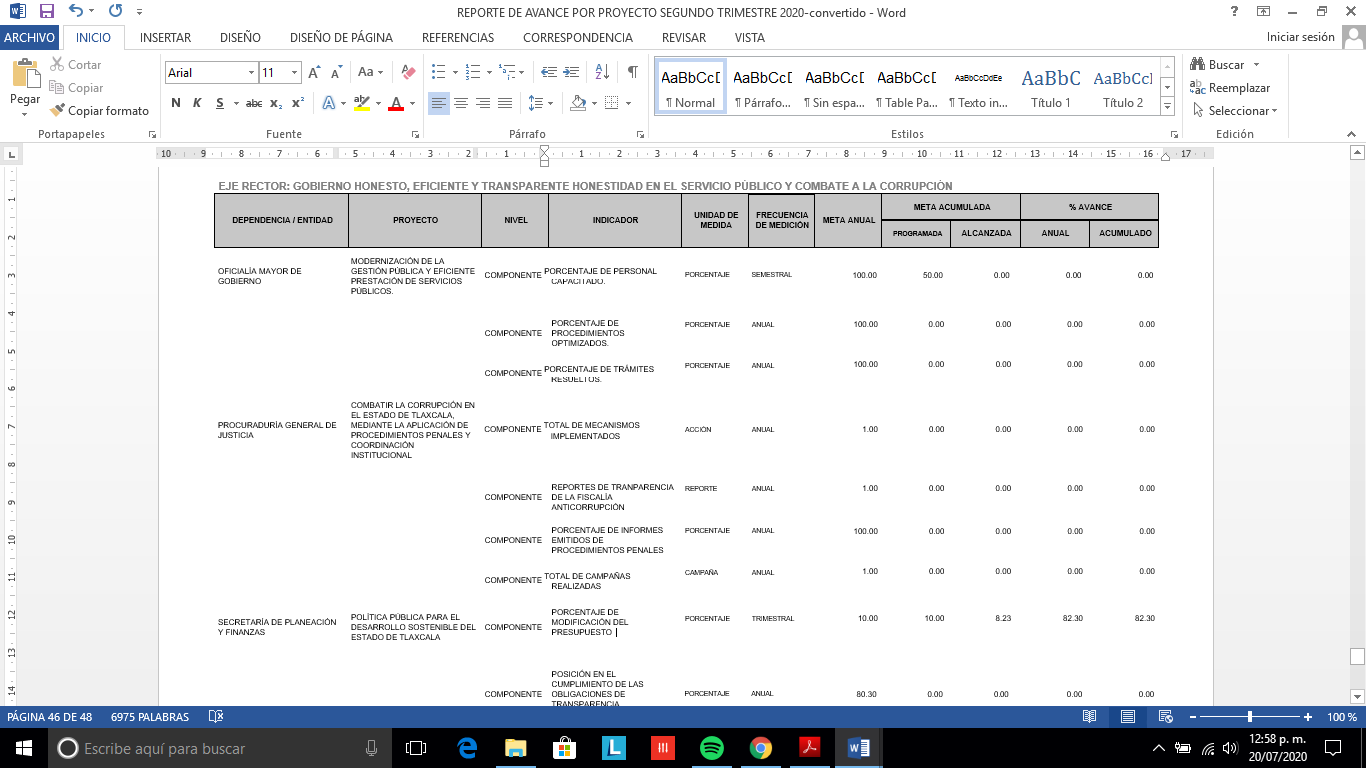 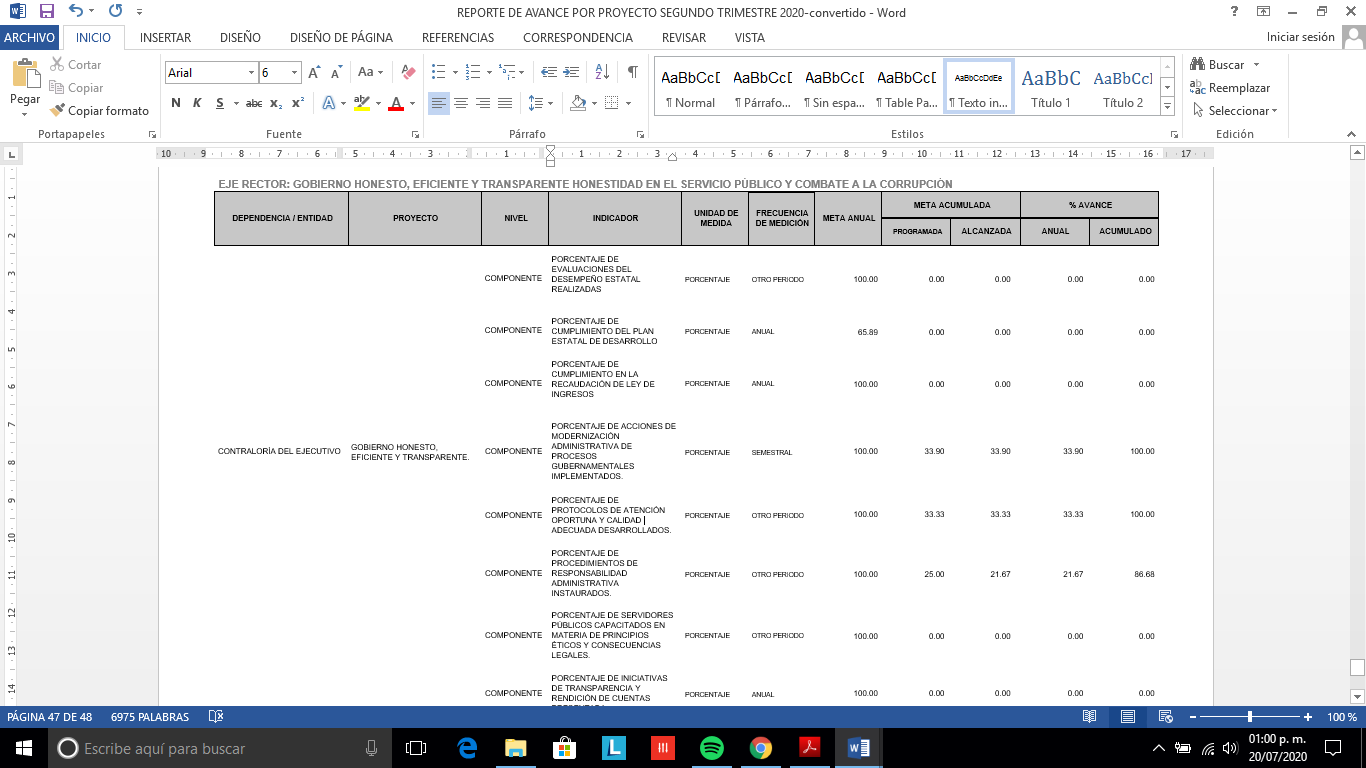 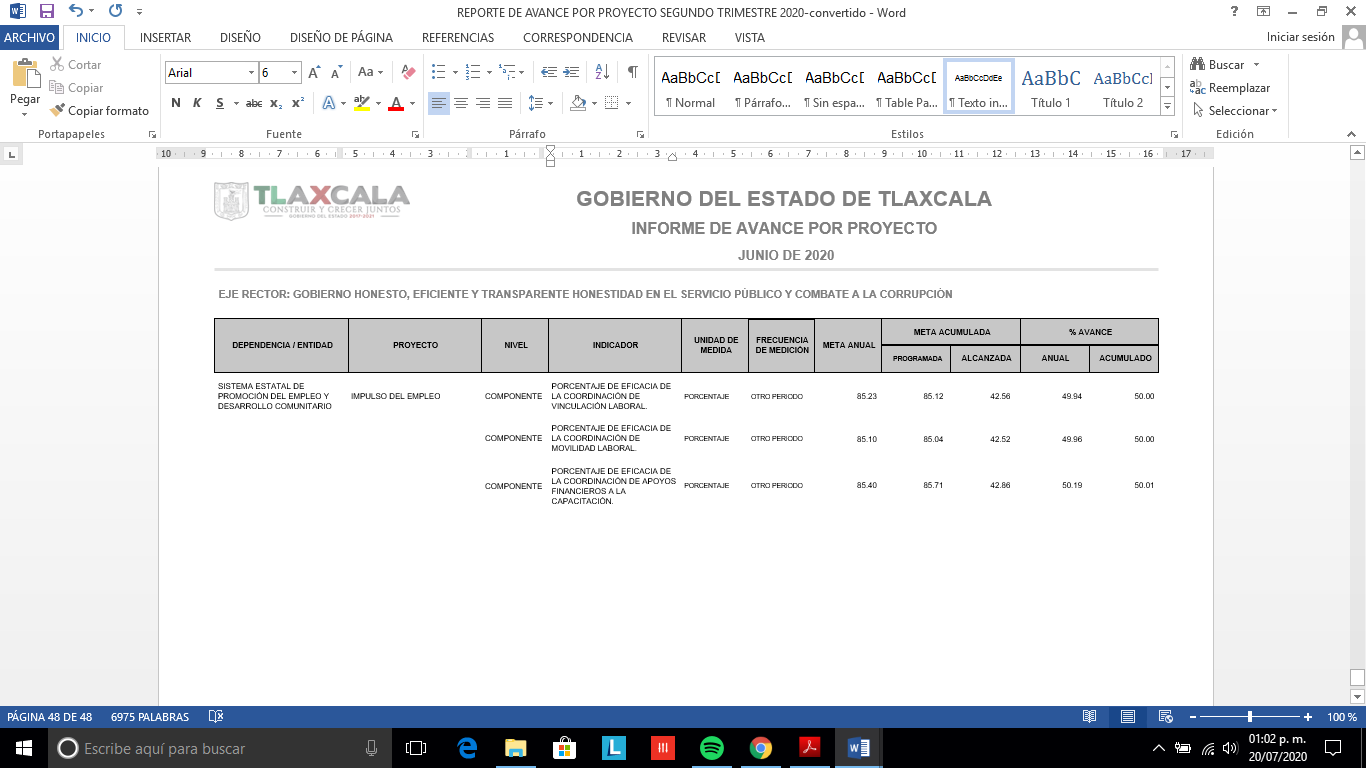 CUENTA PUBLICA 2020CUENTA PUBLICA 2020CUENTA PUBLICA 2020CUENTA PUBLICA 2020CUENTA PUBLICA 2020CUENTA PUBLICA 2020CUENTA PUBLICA 2020CUENTA PUBLICA 2020CUENTA PUBLICA 2020PODER EJECUTIVOPODER EJECUTIVOPODER EJECUTIVOPODER EJECUTIVOPODER EJECUTIVOPODER EJECUTIVOPODER EJECUTIVOPODER EJECUTIVOPODER EJECUTIVOESTADO ANALITICO DEL EJERCICIO DEL PRESUPUESTO DE EGRESOSESTADO ANALITICO DEL EJERCICIO DEL PRESUPUESTO DE EGRESOSESTADO ANALITICO DEL EJERCICIO DEL PRESUPUESTO DE EGRESOSESTADO ANALITICO DEL EJERCICIO DEL PRESUPUESTO DE EGRESOSESTADO ANALITICO DEL EJERCICIO DEL PRESUPUESTO DE EGRESOSESTADO ANALITICO DEL EJERCICIO DEL PRESUPUESTO DE EGRESOSESTADO ANALITICO DEL EJERCICIO DEL PRESUPUESTO DE EGRESOSESTADO ANALITICO DEL EJERCICIO DEL PRESUPUESTO DE EGRESOSESTADO ANALITICO DEL EJERCICIO DEL PRESUPUESTO DE EGRESOSGASTO POR CATEGORIA PROGRAMATICAGASTO POR CATEGORIA PROGRAMATICAGASTO POR CATEGORIA PROGRAMATICAGASTO POR CATEGORIA PROGRAMATICAGASTO POR CATEGORIA PROGRAMATICAGASTO POR CATEGORIA PROGRAMATICAGASTO POR CATEGORIA PROGRAMATICAGASTO POR CATEGORIA PROGRAMATICAGASTO POR CATEGORIA PROGRAMATICADEL 01 DE ENERO DE 2020 AL 30 DE JUNIO DE 2020DEL 01 DE ENERO DE 2020 AL 30 DE JUNIO DE 2020DEL 01 DE ENERO DE 2020 AL 30 DE JUNIO DE 2020DEL 01 DE ENERO DE 2020 AL 30 DE JUNIO DE 2020DEL 01 DE ENERO DE 2020 AL 30 DE JUNIO DE 2020DEL 01 DE ENERO DE 2020 AL 30 DE JUNIO DE 2020DEL 01 DE ENERO DE 2020 AL 30 DE JUNIO DE 2020DEL 01 DE ENERO DE 2020 AL 30 DE JUNIO DE 2020DEL 01 DE ENERO DE 2020 AL 30 DE JUNIO DE 2020CONCEPTOCONCEPTOCONCEPTOEGRESOSEGRESOSEGRESOSEGRESOSEGRESOSSUBEJERCICIOCONCEPTOCONCEPTOCONCEPTOAPROBADOAMPLIACIONES /MODIFICADODEVENGADOPAGADOSUBEJERCICIOCONCEPTOCONCEPTOCONCEPTOAPROBADO(REDUCCIONES)MODIFICADODEVENGADOPAGADOSUBEJERCICIOCONCEPTOCONCEPTOCONCEPTO123 = (1 + 2)456 = (3 - 4)PROGRAMAS16,781,314,870.45417,069,851.6017,198,384,722.057,070,520,774.327,066,414,673.7110,127,863,947.73SUBSIDIOS: SECTOR SOCIAL Y PRIVADO O ENTIDADES FEDERATIVAS O MUNICIPIOS677,257,244.14183,469,082.58860,726,326.72405,554,278.62405,554,278.62455,172,048.10SUJETOS A REGLAS DE OPERACIÓN427,654,945.6950,967,843.43478,622,789.12148,679,833.58148,679,833.58329,942,955.54OTROS SUBSIDIOS249,602,298.45132,501,239.15382,103,537.60256,874,445.04256,874,445.04125,229,092.56DESEMPEÑO DE LAS FUNCIONES13,470,826,063.921,029,852,121.1514,500,678,185.076,479,305,068.786,475,198,968.178,021,373,116.29FUNCIONES DE LAS FUERZAS ARMADAS000000PROVISIÓN DE BIENES PÚBLICOS000000PRESTACIÓN DE SERVICIOS PÚBLICOS12,526,860,105.591,025,325,052.6913,552,185,158.286,388,636,002.006,384,576,301.397,163,549,156.28PROMOCIÓN Y FOMENTO172,815,223.81-2,146,129.72170,669,094.0957,862,361.0457,815,961.04112,806,733.05REGULACIÓN Y SUPERVISIÓN000000PROYECTOS DE INVERSIÓN759,514,518.786,969,015.45766,483,534.2329,594,268.5129,594,268.51736,889,265.72PLANEACIÓN, SEGUIMIENTO Y EVALUACIÓN DE POLÍTICAS PÚBLICAS11,636,215.74-295,817.2711,340,398.473,212,437.233,212,437.238,127,961.24ESPECÍFICOS000000ADMINISTRATIVOS Y DE APOYO2,618,169,972.95-799,836,545.291,818,333,427.66175,334,233.76175,334,233.761,642,999,193.90APOYO AL PROCESO PRESUPUESTARIO Y PARA MEJORAR LA EFICIENCIA INSTITUCIONAL2,584,939,859.87-801,506,182.221,783,433,677.65159,866,184.26159,866,184.261,623,567,493.39APOYO A LA FUNCIÓN PÚBLICA Y AL MEJORAMIENTO DE LA GESTIÓN33,230,113.081,669,636.9334,899,750.0115,468,049.5015,468,049.5019,431,700.51OPERACIONES AJENAS000000COMPROMISOS15,061,589.44887,819.0015,949,408.447,629,819.007,629,819.008,319,589.44OBLIGACIONES DE CUMPLIMIENTO DE RESOLUCIÓN JURISDICCIONAL15,061,589.44887,819.0015,949,408.447,629,819.007,629,819.008,319,589.44DESASTRES NATURALES000000OBLIGACIONES000000PENSIONES Y JUBILACIONES000000APORTACIONES A LA SEGURIDAD SOCIAL000000APORTACIONES A FONDOS DE ESTABILIZACIÓN000000APORTACIONES A FONDOS DE INVERSIÓN Y REESTRUCTURA DE PENSIONES000000PROGRAMAS DE GASTO FEDERALIZADO02,697,374.162,697,374.162,697,374.162,697,374.160GASTO FEDERALIZADO02,697,374.162,697,374.162,697,374.162,697,374.160PARTICIPACIONES A ENTIDADES FEDERATIVAS Y MUNICIPIOS3,997,726,971.55488,148,769.094,485,875,740.642,576,628,845.562,576,628,845.561,909,246,895.08PARTICIPACIONES A ENTIDADES FEDERATIVAS Y MUNICIPIOS3,997,726,971.55488,148,769.094,485,875,740.642,576,628,845.562,576,628,845.561,909,246,895.08PARTICIPACIONES A ENTIDADES FEDERATIVAS Y MUNICIPIOS3,997,726,971.55488,148,769.094,485,875,740.642,576,628,845.562,576,628,845.561,909,246,895.08COSTO FINANCIERO, DEUDA O APOYOS A DEUDORES Y AHORRADORES DE LA BANCA000000COSTO FINANCIERO, DEUDA O APOYOS A DEUDORES Y AHORRADORES DE LA BANCA000000COSTO FINANCIERO, DEUDA O APOYOS A DEUDORES Y AHORRADORES DE LA BANCA000000ADEUDOS DE EJERCICIOS FISCALES ANTERIORES000000ADEUDOS DE EJERCICIOS FISCALES ANTERIORES000000ADEUDOS DE EJERCICIOS FISCALES ANTERIORES000000TOTAL DEL GASTOTOTAL DEL GASTOTOTAL DEL GASTO20,779,041,842.00905,218,620.6921,684,260,462.699,647,149,619.889,643,043,519.2712,037,110,842.81Nombre del Proyecto o ProgramaMunicipioDescripciónImporte AutorizadoFONDO DE APORTACIONES PARA EL FORTALECIMIENTO DE LAS ENTIDADES FEDERATIVAS 2020Varios Ampliación y modernización de sistemas de agua, modernización de sistemas de transporte y rehabilitación del sector salud640,809,878.00APAUR 2020VariosAmpliación y modernización de los sistemas de agua potable, alcantarillado y saneamiento9,133,783.00PTAR 2020VariosAmpliación y modernización de los sistemas de drenaje, alcantarillado y saneamiento3,541,745.00APARURAL 2020VariosAgua potable, drenaje y tratamiento de agua3,963,231.00